Стратегияцифровой трансформации ТИУОглавлениеПеречень определений и сокращений                                                         4Основные положения                                                                                  8Вызовы, цели и задачи Стратегии                                                             9Цели Стратегии                                                                                          9Задачи стратегии                                                                                         9Проблемы достижения цифровой зрелости в ТИУ                               11Цифровые сервисы                                                                                   18Цель                                                                                                            19Задачи                                                                                                         19Описание текущей ситуации                                                                    20Целевое видение                                                                                        343.4.1. Направление создания и развития сервисов «Обеспечение коммуникации и взаимодействия»                                                                    363.4.2. Направление создания и развития сервисов «Система управления обучением»                                                                                                           363.4.3.  Направление создания и развития сервисов «Управление деятельностью университета»                                                                          373.4.4. Направление создания и развития сервисов «Управление цифровым образовательным пространством»                                                                     383.4.5. Направление создания и развития сервисов «Научная и проектная деятельность»                                                                                                      40Информационные системы                                                                     41Цель                                                                                                            42Задачи                                                                                                         42Описание текущей ситуации                                                                    43Целевое видение                                                                                        49Инфраструктура                                                                                        50Цель                                                                                                            51Задачи                                                                                                                    51Описание текущей ситуации                                                                           52Целевое видение                                                                                                 52Управление данными                                                                                         53Цель                                                                                                                       53Задачи                                                                                                                  54Описание текущей ситуации                                                                          54Целевое видение                                                                                              57Кадры                                                                                                                  61Цель                                                                                                                   62Задачи                                                                                                                     62Описание текущей ситуации                                                                          62Целевое видение                                                                                                 64Показатели достижения цифровой зрелости                                                    64Проекты, направленные на достижение показателей                                   67Взаимосвязь с проектами стратегии цифровой трансформации отрасли науки и высшего образования и программой развития ТИУ                            71Оценка рисков при реализации стратегии                                                76ПЕРЕЧЕНЬ ОПРЕДЕЛЕНИЙ И СОКРАЩЕНИЙОСНОВНЫЕ ПОЛОЖЕНИЯПравовыми актами, определяющими общие подходы, принятые при разработке настоящих Методических рекомендаций, являются: Указ Президента Российской Федерации от 21 июля 2020 г. № 474 «О национальных целях развития Российской Федерации на период до 2030 года»; Указ Президента Российской Федерации от 7 мая 2018 г. № 204 «О национальных целях и стратегических задачах развития Российской Федерации на период до 2024 года»; Указ Президента Российской Федерации от 9 мая 2017 г. № 203 «О стратегии развития информационного общества Российской Федерации на 2017–2030 годы»; Перечень поручений Президента Российской Федерации от 3 июля 2020 г. № Пр-1068; Национальная программа «Цифровая экономика Российской Федерации», утвержденная протоколом заседания президиума Совета при Президенте Российской Федерации по стратегическому развитию и национальным проектам от 4 июня 2019 г. № 7; Паспорт федерального проекта «Цифровые технологии», утвержденный протоколом заседания президиума Правительственной комиссии по цифровому развитию, использованию информационных технологий для улучшения качества жизни и условий ведения предпринимательской деятельности от 28 мая 2019 г. № 9; Паспорт федерального проекта «Информационная безопасность», утвержденный протоколом заседания президиума Правительственной комиссии по цифровому развитию, использованию информационных технологий для улучшения качества жизни и условий ведения предпринимательской деятельности от 28 мая 2019 г. № 9; 4 Паспорт федерального проекта «Кадры для цифровой экономики», утвержденный протоколом заседания президиума Правительственной комиссии по цифровому развитию, использованию информационных технологий для улучшения качества жизни и условий ведения предпринимательской деятельности от 28 мая 2019 г. № 9; Постановление Правительства Российской Федерации от 15 апреля 2014 г. № 313 (ред. от 8 июля 2020 г.) «Об утверждении государственной программы Российской Федерации «Информационное общество»; Постановление Правительства Российской Федерации от 2 марта 2019 г. (ред. от 7 декабря 2019 г.) № 234 «О системе управления реализацией национальной программы «Цифровая экономика Российской Федерации».ВЫЗОВЫ, ЦЕЛИ И ЗАДАЧИ СТРАТЕГИИЦЕЛИ СТРАТЕГИИМиссия ТИУ – формирование поколения инженеров нового технологического уклада и экономики инновационных знаний для создания когнитивных технологий и трансформации индустрий с целью интеграции крупнейшего нефтегазоносного региона России в международное социально-экономическое пространство.Стратегическая цель – флагманский центр инженерных разработок, образования и науки, встроенный в постиндустриальную экономику на региональном, национальном и международном уровне.Цель цифровой трансформации – единая цифровая экосистема университета, способная эффективно работать в условиях цифровой экономики, своевременно реагировать на изменения индустрии и обеспечить переход к датацентричному управлению.ЗАДАЧИ СТРАТЕГИИ1.	Повысить эффективность управления университетом за счет внедрения системы принятия качественных управленческих решений, основанных на верифицированных данных, отвечающих требованиям безопасности и достоверности. К 2030 году сформирована цифровая среда университета путем модернизации инфраструктуры хранения и обработки данных, увеличения ресурсной мощности и емкости собственного центра обработки данных и расширения перечня подписок на российские и мировые электронные библиотечные системы, научные базы данных.2.	Сформировать культуру работы с данными путем повышения уровня вовлеченности сотрудников в процессы цифровой трансформации и осведомленности о внедрении цифровых сервисов в бизнес-процессы Университета. К 2030 году создана единая цифровая платформа университета, объединяющая все ресурсы и предоставляющая к ним удаленный доступ с целью удовлетворения информационных потребностей и запросов пользователей. 3.	Создать единый цифровой контур университета с целью внедрения цифровых сервисов и платформенных решений и формирования партнерств с научно-образовательными организациями и отраслевыми компаниями в виртуальном информационном пространстве. К 2030 году осуществлена цифровизация всех бизнес-процессов путем формирования цифровой инфраструктуры университета, внедрения сервисов управления ресурсами и кампусом университета. 4.	Обеспечить технологический переход к новой образовательной модели, отвечающей бизнес-процессам и целям университета и адаптивной к индивидуальным потребностям студентов, абитуриентов, профессорско-преподавательского состава и административно-управленческого персонала. В университете к 2030 году создана электронная среда LMS (Learning Management System) для администрирования учебных курсов в рамках дистанционного обучения с применением современных педагогических методов. В LMS университета фиксируется цифровой след каждого студента с целью формирования индивидуальных траекторий обучения и совершенствования образовательного процесса.5.	Создать цифровую платформу для предоставления доступа к цифровым сервисам и инструментам для обмена информацией и организации индивидуальной и коллективной работы. Цифровая платформа позволяет абитуриентам, студентам, преподавателям и сотрудникам университета получать информацию на основе персонализированного подхода. Управление бизнес-процессами университета осуществляется с помощью цифровых инструментов и документов.ПРОБЛЕМЫ ДОСТИЖЕНИЯ ЦИФРОВОЙ ЗРЕЛОСТИ В ТИУЦифровая зрелость ― готовность к управлению изменениями. Достижение цифровой зрелости является обязательным условием для цифровой трансформации.Оценка цифровой зрелости ― многоуровневое исследование, которое позволяет оценить потенциал роста организации, выявить зоны развития и разработать стратегию цифровой трансформации.Полезность оценки цифровой зрелости:оценка дополняет трансформацию вопросами работы с культурой, кадрами, процессами;предоставляет сравнительную оценку в целом по организации и в отдельных подразделениях;позволяет сопоставлять уровни развития аналитики и качества данных, кадров и инфраструктуры с уровнем процессного управления и управления созданием цифровых продуктов.В таблице 1 приведен результат SWOT-анализа реализации цифровой трансформации ТИУ.Таблица 1. SWOT-анализВ таблице 2 приведен результат ранжирования факторов и определения важности сильных и слабых сторон ТИУ в рамках реализации цифровой трансформации.Таблица 2. Сопоставление факторовВ результате сопоставления сильных и слабых сторон ТИУ с возможностями и угрозами внешней среды выявлены наиболее важные факторы, влияющие на процесс цифровой трансформации университета. Максимально важными сильными сторонами являются:налаженное сотрудничество ТИУ с ведущими вузами и научными организациями, бизнес-партнерами и властью на региональном и федеральном уровне;наличие цифровых сервисов и платформенных решений;высокий уровень автоматизации бизнес-процессов, использование информационных технологий во всех бизнес-процессах университета;наличие структурных подразделений, отвечающих за цифровую трансформацию университета.Наименее важными слабыми сторонами университета являются:применение цифровых технологий преимущественно для организации учебного процесса, управления трудовыми, кадровыми ресурсами, электронного документооборота;неравномерный ландшафт цифровой инфраструктуры;реализация сервисного обеспечения университета в неполном формате.На основе сопоставительного анализа были сформированы задачи стратегии цифровой трансформации, которые позволят укрепить позиции сильных сторон ТИУ в области цифровой трансформации и усилить слабые стороны.Налаженное взаимовыгодное сотрудничество ТИУ с ведущими вузами, научными организациями и бизнес-партнерами даст возможность обмена цифровыми и научными знаниями, а сотрудничество с региональной и федеральной властью позволит заручиться финансовой поддержкой государства с целью модернизации инфраструктуры университета, создания единого цифрового контура и эффективной электронной образовательной среды.Наличие цифровых сервисов и платформенных решений, высокий уровень автоматизации бизнес-процессов, а также использование информационных технологий во всех бизнес-процессах университета является основой дальнейшего совершенствования цифровой среды университета и культуры работы с данными, улучшения показателей цифровой зрелости ТИУ.Наличие структурных подразделений, отвечающих за цифровую трансформацию, обеспечивает постоянное развитие университета в области цифровой трансформации, повышает качество принимаемых управленческих решений.Наиболее значимые сильные стороны позволят не только укрепить позиции университета в области цифровой трансформации, но и нивелировать наименее значимые слабые стороны вуза. Так, путем создания единого цифрового контура все бизнес-процессы университета будут осуществляться в цифровом формате.Пользователи и сервисыПрименение практик процессного управления: методы оптимизации процессов, бережливое производство, дизайн-мышление. Мониторинг и постоянное обновление процессов. Постоянное обновление моделей, их валидность и включенность в процессы деятельности. Анализ существующих продуктов и деятельности с ними. Продукт – решение потребности пользователя, несущее в себе ценность для последнего.Информационные системыУровень организационной культуры, поддерживающей процессы постоянного совершенствования и инноваций, управления изменениями.Управление даннымиДоступ к необходимым данным в режиме реального времени с обеспечением необходимого уровня безопасности, полноты и качества для принятия решений.ИнфраструктураДоступ к современной цифровой инфраструктуре и обеспечение работы на всех типах устройств.КадрыСоответствие персонала компетенциям, необходимым для успешной работы в условиях цифровой экономикиТаблица 3. Оценка цифровой зрелости ТИУ по показателям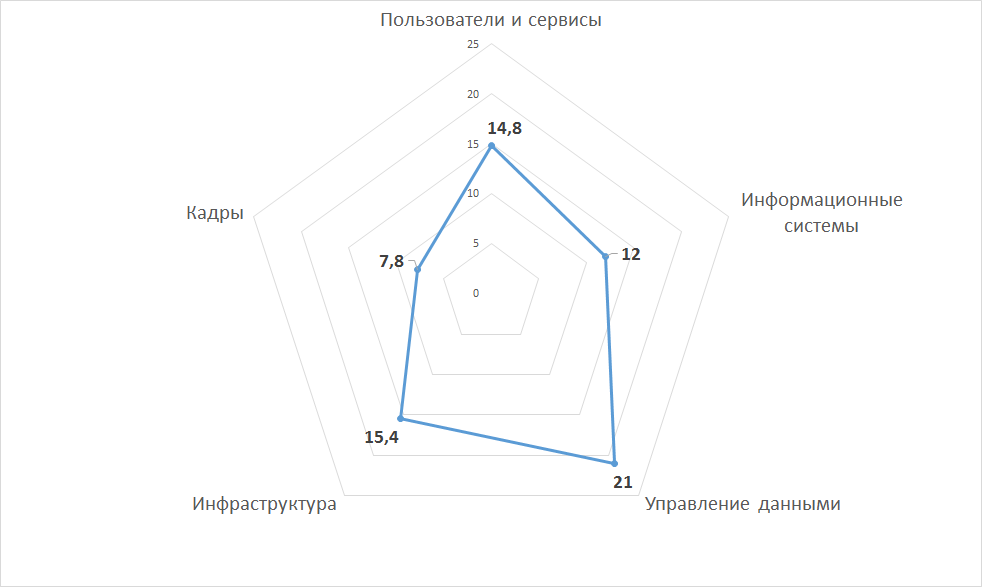 Рисунок 1. Оценка цифровой зрелости ТИУ по показателямИтоговый балл цифровой зрелости вуза: 71Уровень цифровой зрелости вуза: высокий уровень цифровой зрелостиВывод:	По результатам исследования цифровой зрелости ТИУ наименьшие оценки получили информационные системы и управление данными. Это связано прежде всего с отсутствием сопроводительной документации к информационным системам ТИУ и отсутствием в корпоративной среде навыков применения специализированных инструментов и технологий обработки и анализа данных. Существенным барьером для распространения цифровых технологий является так называемая цифровая грамотность ППС и студентов. Под этим термином подразумеваются знания и навыки использования доступных технологий и устройств для достижения желаемых результатов. Сотрудники вузов могут бояться использовать те программы, в которых им не хватает уверенности, фрустрировать по поводу того, как их неопытность будет восприниматься студентами. Тем не менее, несмотря на то, что обучающиеся часто используют гаджеты, они редко обладают навыками эффективного использования цифровых инструментов именно в образовательном контексте. Поэтому в ТИУ разработаны и реализованы несколько программ по формированию цифровой грамотности преподавателей и студентов. Таким образом, университет несет реальную ответственность за использование цифровых технологий, особенно при обучении, для обеспечения максимальной отдачи от новых технологий. Другим барьером для повышения уровня цифровой зрелости является управление данными. Чем лучше управление данными описано, унифицировано, тем меньше будут затраты на его поддержку, внесение изменений и предоставление текущих ИТ-услуг. Необходимо выяснить, понятны ли проблемы и «узкие места» в управлении данными, ведется ли учет оборудования, оценка его состояния и предела ресурса. Исходная информация, необходимая для проведения аудита:• нормативные документы (регламенты, политики, карты и описания процессов);• анкеты, заполненные руководителями, ИТ-специалистами, пользователями;• интервью с руководителями, ИТ-специалистами, пользователями;• данные из систем автоматизации управления ИТ.3. ЦИФРОВЫЕ СЕРВИСЫСервисный подход в сочетании с цифровыми технологиями позволяет эффективно управлять ценностью решений и услуг в образовании. Сервисный подход ставит целью создать решение, представляющее конкретную ценность для пользователя и удовлетворяющее его конкретные потребности.Принципы и инструменты сервисного подхода позволяют кардинально пересмотреть модель работы организации над направлениями, продуктами и услугами. Использование цифровых технологий позволяет контролировать ключевые аспекты подхода: измерять уровень удовлетворенности пользователей практически в реальном времени, оперативно получать обратную связь и держать прямую коммуникацию 24/7/365, что позволяет быстро и с минимальными затратами управлять ценностью своего продукта, услуги.Для современного студента, преподавателя, исследователя стирается грань между цифровым и офлайновым способом взаимодействия. Пользователь ожидает, что получить услуги можно дистанционно, оперативную поддержку – круглосуточно, что услуги будут учитывать его предпочтения, а специальные предложения – персонализированы.3.1. ЦЕЛЬЦель: цифровая сервисная платформа, обеспечивающая к 2030 году максимальный охват предоставляемых стейкхолдерам услуг.3.2. ЗАДАЧИ Создать удобные цифровые сервисы для всех стейкхолдеров;Обеспечить высокий уровень надежности и защищенности цифрового пространства университета;Создать интеграционную платформу непрерывного образования (профессиональное обучение и дополнительное образование) и набора сервисов, обеспечивающих навигацию и поддержку граждан при выборе образовательных программ и организаций, осуществляющих образовательную деятельность.3.3. ОПИСАНИЕ ТЕКУЩЕЙ СИТУАЦИИ3.4. ЦЕЛЕВОЕ ВИДЕНИЕ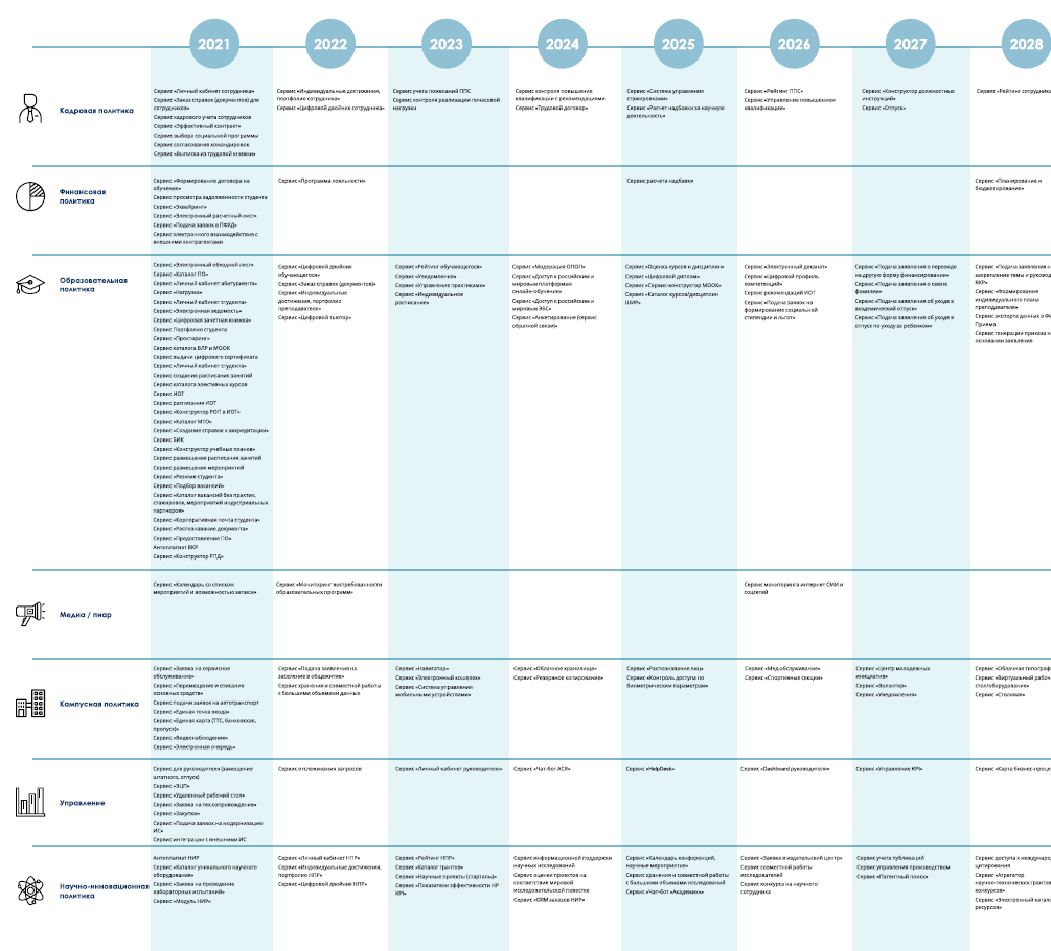 Рисунок 2. Дорожная карта цифровых сервисов3.4.1. НАПРАВЛЕНИЕ СОЗДАНИЯ И РАЗВИТИЯ СЕРВИСОВ «ОБЕСПЕЧЕНИЕ КОММУНИКАЦИИ И ВЗАИМОДЕЙСТВИЯ»Сервис «Мониторинг интернет-СМИ и соцсетей»3.4.2. НАПРАВЛЕНИЕ СОЗДАНИЯ И РАЗВИТИЯ СЕРВИСОВ «СИСТЕМА УПРАВЛЕНИЯ ОБУЧЕНИЕМ»3.4.2.1. СЕРВИСЫ «УПРАВЛЕНИЕ СИСТЕМОЙ ОБУЧЕНИЯ»Сервис «Конструктор РПД» Сервис «Модерация ОПОП»Сервис «Формирование индивидуального плана преподавателя»Сервис «Доступ к российским и мировым платформам онлайн-обучения»Сервис «Сервис-конструктор МООК»Сервис «Каталог курсов/дисциплин ШИР»3.4.2.2. СЕРВИСЫ «ФОРМИРОВАНИЕ ЦИФРОВОГО ПРОФИЛЯ ОБУЧАЮЩИХСЯ»Сервис «Цифровой двойник обучающегося»Сервис «Распознавание лиц»Сервис «Контроль доступа по биометрическим параметрам»Сервис «Уведомления»Сервис «Учет посещаемости занятий»Сервис «Виртуальный рабочий стол/оборудование»3.4.2.3. СЕРВИСЫ «ПОДГОТОВКА К ПОСТУПЛЕНИЮ В ТИУ»Сервис «Подача заявок на формирование социальной стипендии и льгот»Сервис «Личный кабинет Абитуриента»Сервис «Цифровой ассистент (в том числе разные чат-боты)»Сервис «Навигатор»Сервис «Виртуальный кампус»3.4.2.4. СЕРВИСЫ «HR-ЦИКЛ»Сервис «Трудовой договор»Сервис «Система управления стажировками»Сервис «Расчет надбавки за научную деятельность»Сервис «Управление повышением квалификации»Сервис «Конструктор должностных инструкций»Сервис «Перевод в другое подразделение/должность»Сервис «Отпуск»Сервис расчета надбавки3.4.3. НАПРАВЛЕНИЕ СОЗДАНИЯ И РАЗВИТИЯ СЕРВИСОВ «УПРАВЛЕНИЕ ДЕЯТЕЛЬНОСТЬЮ УНИВЕРСИТЕТА»Сервис «Анкетирование (сервис обратной связи)»Сервис «Управление практиками»Сервис «Практическая подготовка»Сервис «Электронный деканат»Сервис экспорта данных в ФИС ГИА и ПриемаСервис генерации приказа на основании заявленияСервис обновления данныхСервис отслеживания запросов Сервис «Показатели эффективности сотрудников KPI»Сервис «Dashboard руководителя»Сервис «Управление KPI»Сервис «Карта бизнес-процессов»Сервис «Автоматическая отчетность»Сервис «Планирование и бюджетирование»Сервис «Программа лояльности»Сервис хранения и совместной работы с большими объемами данныхСервис «Медобслуживание»Сервис «Спортивные секции»Сервис «Центр молодежных инициатив»Сервис «Волонтер»Сервис «Учет рабочего времени»Сервис «Столовая»Сервис «Система управления мобильными устройствами»Сервис мониторинга интернет СМИ и соцсетейСервис «Показатели эффективности НР KPI»3.4.4. НАПРАВЛЕНИЕ СОЗДАНИЯ И РАЗВИТИЯ СЕРВИСОВ «УПРАВЛЕНИЕ ЦИФРОВЫМ ОБРАЗОВАТЕЛЬНЫМ ПРОСТРАНСТВОМ»3.4.4.1. СЕРВИСЫ «ОБРАЗОВАТЕЛЬНАЯ ТРАЕКТОРИЯ»Сервис подбора/управления проектными командамиСервис «Цифровой тьютор»Сервис «Цифровой двойник сотрудника»Сервис «Облачное хранилище»Сервис «Резервное копирование»Сервис «Мониторинг востребованности образовательных программ»3.4.4.2. СЕРВИСЫ «УСЛУГИ ОНЛАЙН»Сервис «Заказ справок (документов)»Сервис «Уведомления»Сервис «Подача заявления о переводе на другую форму финансирования»Сервис «Подача заявления о смене фамилии»Сервис «Подача заявления об уходе в академический отпуск»Сервис «Подача заявления об уходе в отпуск по уходу за ребенком»Сервис «Подача заявления на закрепление темы и руководителя ВКР»Сервис «Справка в военкомат»Сервис рекомендаций ИОТСервис «Доступ к российским и мировым ЭБС»Сервис «HelpDesk»Сервис «Цифровой ассистент (в том числе разные чат-боты)»Сервис «Подача заявления на заселение в общежитие»Сервис «Навигатор»Сервис «Электронный кошелек»Сервис «Голосовой помощник»Сервис «Виртуальный кампус»Сервис «Облачная типография»Сервис «Заявка в издательский центр»3.4.4.3. СЕРВИСЫ «ОНЛАЙН-РАСПИСАНИЕ»Сервис «Индивидуальное расписание»3.4.4.4. СЕРВИСЫ «ЕДИНЫЙ ЛИЧНЫЙ КАБИНЕТ РАБОТНИКА/ОБУЧАЮЩЕГОСЯ»Сервис «Индивидуальные достижения, портфолио преподавателя»Сервис «Рейтинг обучающегося» Сервис «Справка-вызов»Сервис «Оценка курсов и дисциплин»Сервис «Цифровой профиль компетенций»Сервис «Индивидуальные достижения, портфолио сотрудника»Сервис «Рейтинг сотрудника»Сервис «Рейтинг ППС»Сервис учета пожеланий ППССервис контроля реализации почасовой нагрузкиСервис контроля повышения квалификации с рекомендациямиСервис «Личный кабинет руководителя»Сервис «Личный кабинет НПР»Сервис «Индивидуальные достижения, портфолио НПР»Сервис «Рейтинг НПР»3.4.4.5. СЕРВИСЫ «ПОСТУПЛЕНИЕ ОНЛАЙН»На данный момент в ТИУ реализованы сервисы «Формирование договора на обучение» и сервис просмотра задолженности студента, которые отвечают за автоматическое формирование договора на обучение в формате онлайн и мониторинг задолженностей за обучение.3.4.4.6. СЕРВИСЫ «ЗАВЕРШЕНИЕ ОБУЧЕНИЯ В ТИУ»Сервис «Цифровой диплом»Сервис «Защита кандидатской диссертации»3.4.5. НАПРАВЛЕНИЕ СОЗДАНИЯ И РАЗВИТИЯ СЕРВИСОВ «НАУЧНАЯ И ПРОЕКТНАЯ ДЕЯТЕЛЬНОСТЬ»Сервис «Цифровой двойник НПР»Сервис «Каталог грантов»Сервис «Научные проекты (стартапы)»Сервис информационной поддержки научных исследованийСервис оценки проектов на соответствие мировой исследовательской повесткеСервис CRM-заказов НИРСервис «Календарь конференций, научные мероприятия»Сервис хранения и совместной работы с большими объемами исследований Сервис совместной работы исследователейСервис конкурса на научного сотрудникаСервис учета публикацийСервис управления производствомСервис «Патентный поиск»Сервис доступа к международной базе цитированияСервис «Агрегатор научно-технических грантов и конкурсов»Сервис «Электронный каталог ресурсов»Сервис «Доступ к российским и мировым научным платформам»Сервис семантического анализа текстаСервис «Электронный архив научных исследователей»Сервис «Портал для молодых ученых»Сервис «Регистрация НИР»Сервис «Wiki»4. ИНФОРМАЦИОННЫЕ СИСТЕМЫКомплексное использование информационных систем последние годы становится неотъемлемым фактором перехода к единой цифровой экосистеме вуза. Именно поэтому правильность построения стратегии развития ИС для вуза становится вопросом первостепенной важности.Основной целью развития ИС в вузе является комплексный подход к решению различных задач при помощи средств современных информационных технологий, позволяющих:• визуализировать деятельность вуза, позволяя руководству точно оценивать основную деятельность;• сократить затраты времени на изменение системы управления;• моделировать и прогнозировать результаты изменений систем управления. На сегодняшний день существуют следующие корпоративные информационные системы для вузов в зависимости от функционала:ERP (Enterprise Resource Planning System) — системы планирования и управления ресурсами, системы, создающие единое пространства в организации;CRM (Customer Relationship Management System) — системы автоматизации взаимодействия с клиентами (отслеживание уровня лояльности клиентов, информированность клиентов, сбор данных, обработка и анализ полученной информации);EAM (Enterprise Asset Management) — система помогает управлять основными фондами предприятия, сокращать простои оборудования и затраты на обслуживание, ремонт и снабжение;HRM (Human Resource Management) — системы автоматизации всех кадровых процессов: привлечение, мониторинг  и т.д.Одним из перспективных направлений развития ИС вуза является интеграция нескольких видов узкоспециализированных систем в более крупные информационные системы, способные оперативно адаптироваться к изменению внешних экономических и социальных условий.4.1. ЦЕЛЬВажным направлением является повышение уровня автоматизации ТИУ за счет повышения уровня автоматизации процессов, связанных с деятельностью ППС, АУП и образовательными процессами; повышение эффективности использования и интегрированности ИС в экосистему организации.Цель: к 2030 году корпоративные информационные системы охватывают 100% бизнес-процессов ТИУ, возможных оцифровке.Организация бесшовного взаимодействия информационных систем ТИУ и интеграция в единую цифровую экосистему вуза. 4.2. ЗАДАЧИОбеспечить высокий уровень цифровизации и трансформации бизнес-процессов университета;Оптимизировать спектр ИС университета;Обеспечить интеграции существующих систем в единую экосистему;Обеспечить непрерывное взаимодействие ИС университета с ФГИС и СМЭВ;Реализовать переход к цифровым продуктам - цифровым двойникам;Реализовать цифровое управление цепочками ценностей;Создать цифровой двойник университета.4.3. ОПИСАНИЕ ТЕКУЩЕЙ СИТУАЦИИНа момент проведения исследования на балансе ТИУ числится 22 действующих ИС (Таблица 4). Таблица 4. Общая информация об ИСВ таблице 5 приведен технологический стек и архитектура ИС Университета. Таблица 5. Технологический стек и архитектураИсполнительная документация имеется не в полном объеме только для двух из двадцати двух ИС: ТАНДЕМ.Университет и Educon 2.0.4.4. ЦЕЛЕВОЕ ВИДЕНИЕРазрабатываемые, приобретаемые или арендуемые системы должны соответствовать следующим архитектурным требованиям:клиент-серверная архитектура, микросервисная архитектура;кроссплатформенность;открытость, гибкость интеграционных интерфейсов;масштабируемость;надежность;валидируемость в процессе эксплуатации;дружественный интерфейс пользователя-оператора, обеспечивающий низкий порог для использования функционала;безопасность, возможность осуществления контроля доступа по группам пользователей;экономичность;долговечность процесса эксплуатации.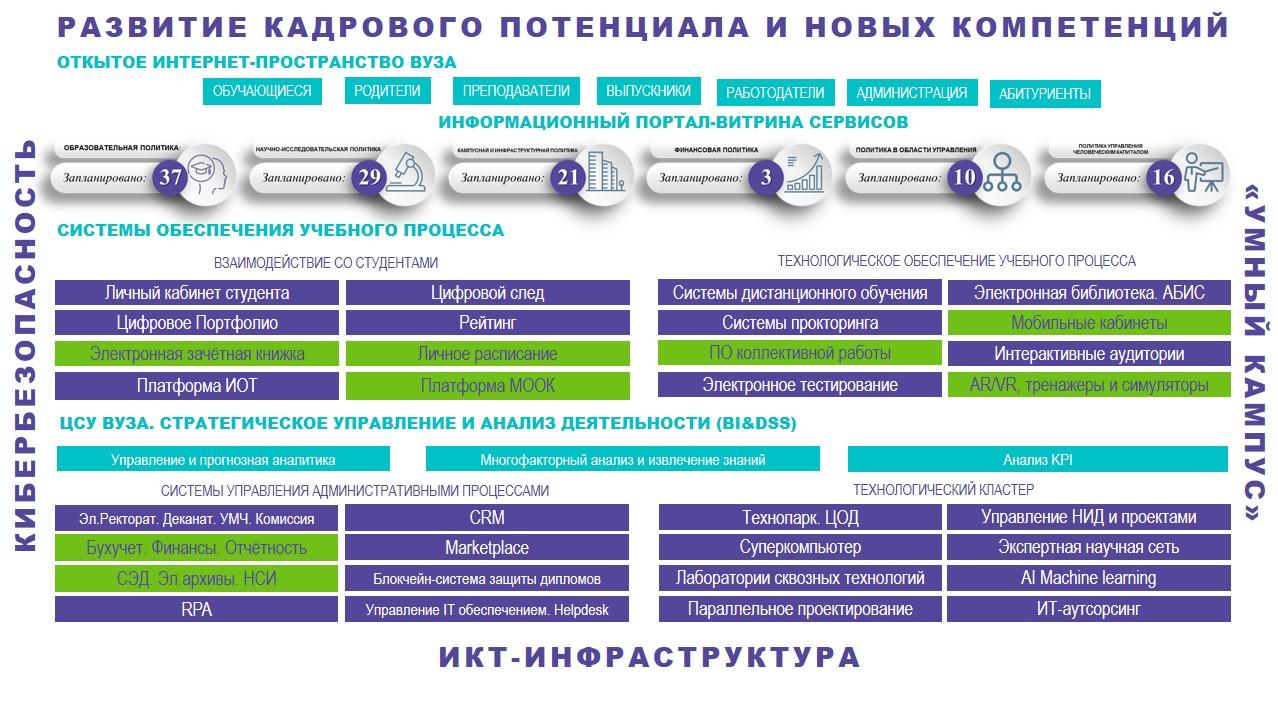 Рисунок 3. IT - архитектура 5. ИНФРАСТРУКТУРАИнформационная инфраструктура представляет собой комплекс стационарного и мобильного оборудования, инструментов, систем, сетей и систем их обеспечения, которые позволяют извлекать, создавать, хранить, распространять и использовать информационные ресурсы. Формирование информационной инфраструктуры непосредственно связано с развитием цифровых технологий. Использование цифровых технологий позволило обеспечить высокие вычислительные возможности и сопряженность различных сегментов информационной системы в единое целое. Совокупность информационных систем, цифровых устройств, источников, интерфейсов, сервисов направлена на реализацию образовательного процесса и управления вузом.5.1. ЦЕЛЬ К 2030 году сформирована гибкая и открытая цифровая инфраструктура, позволяющая всем пользователям эффективно существовать в цифровой экосистеме университета и включающая современные информационные технологии в образовательной и исследовательской деятельности.5.2. ЗАДАЧИ●	Сформировать мультисервисную архитектуру цифровых услуг, процедур поддержания основных процессов, масштабирования, непрерывного развития и защиты информации;●	Внедрить современные дистанционные технологии для повышения уровня погруженности обучающихся в профессиональную среду;●	Внедрить технологии виртуальной (VR), дополненной (АR) и смешанной реальности (MR), основанные на применении различных виртуальных миров и симуляций;●	Увеличить пропускную способность ЛВС и точек доступа в Интернет, количество одновременно подключенных устройств и уровень информационной защиты ресурсов от внешних угроз;●	 Внедрить облачные технологии для интеграции с различными информационными ресурсами;●	Внедрить подход BYOD (Bring your own devices) – технологии, стимулирующие использование студентами в образовательном процессе собственных мобильных устройств (планшетов, ноутбуков, телефонов и др.), с помощью которых осуществляется выполнение образовательных задач и устранение цифрового неравенства;●	Расширить парк оборудования для записи материалов, проведения мероприятий и занятий в рамках учебной и внеучебной деятельности.5.3. ОПИСАНИЕ ТЕКУЩЕЙ СИТУАЦИИПо результатам проведенного самообследования ИКТ-инфраструктуры объектов университета и оценки цифровой зрелости было выявлено, что ТИУ имеет современную цифровую инфраструктуру, уровень цифровой зрелости которой составляет 15,4 (см. раздел 2.3). Образовательные пространства университета оснащены современной инфраструктурой для индивидуальной и коллективной работы с применением цифровых сервисов. Тем не менее, в связи с тем, что в университете осуществляется сложное информационное взаимодействие систем, необходимо производить постоянный мониторинг и своевременную замену оборудования.Каждый сотрудник университета имеет доступ в интернет.ЛВС объединяет в единую сеть 33 корпуса университета каналом с высокой пропускной способностью. Главный коммутационный узел расположен в главном корпусе ТИУ. Внешний канал связи предоставляют поставщики услуг.В университете имеются локальные системы беспроводного широкополосного доступа к сети Интернет, а также функционирует региональная сеть бесплатного Интернета «Tyumen Free». В дальнейшем в ТИУ планируется расширение доступа к системам беспроводного широкополосного Интернета.Источники бесперебойного питания и средства стабилизации напряжения для серверного оборудования закупаются на регулярной основе, замена производится согласно требованиям производителей оборудования.В университете регулярно увеличивается количество мультимедийных учебных и внеучебных аудиторий, что обеспечивает совершенствование образовательного процесса и повышает уровень цифровых компетенций преподавателей и обучающихся.Закуплено оборудование для создания лаборатории виртуальной реальности.5.4. ЦЕЛЕВОЕ ВИДЕНИЕ6. УПРАВЛЕНИЕ ДАННЫМИДля предоставления данных и инструментов по их обработке широкому кругу сотрудников необходимо обеспечить бесшовную работу с данными во всем университете.6.1. ЦЕЛЬВ 2030 году в ТИУ создана платформа управления данными (система поддержки принятия управленческих решений).6.2. ЗАДАЧИРазработать регламенты и нормативно-правовые документы, связанные с процессами поиска, обработки, хранения, передачи и актуальности данных;Сформировать компетенции у ППС и АУП в области обработки данных: математическая статистика, предикативная аналитика, программирование, графическое моделирование;Разработать инструменты обработки данных;Создать хранилище данных университета;Создать аналитическую платформу университета;Разработать интеллектуальную систему мониторинга и оценки индивидуальных траекторий и цифровых компетенций сотрудников;Повысить уровень культуры работы с данными;Организовать единые правила и регламенты доступа к данным ТИУ.6.3. ОПИСАНИЕ ТЕКУЩЕЙ СИТУАЦИИОтсутствуют регламенты по работе с данными: процедуре сбора, обработки, описания, анализа, способов и сроков хранения для последующей обработки;Отсутствуют стратегические и операционные документы по управлению данными. Таблица 6. Перечень должностей, реализующих мероприятия по управлению и руководству даннымиВ университете нет инструментов аналитики и принятия решений, но существует набор пилотных проектов аналитических инструментов.Таблица 7. Перечень инструментов аналитики и принятия решенийТаблица 8. Барьеры, препятствующие проведению мероприятий по управлению и руководству данными, а также использованию данных для принятия управленческих решений и меры по их преодолению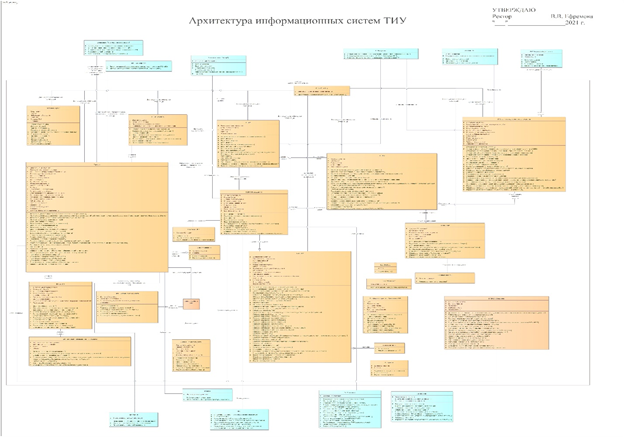 Рисунок 4. Модель взаимодействия информационных систем (Архитектура информационных систем ТИУ)6.4. ЦЕЛЕВОЕ ВИДЕНИЕ1. Стратегическое видение работы с даннымиВ ТИУ к 2030 году сформирована бесшовная организация работы с данными:1.	Сформирован каталог бизнес-процессов с полным перечнем показателей, каждый показатель имеет ясное описание, источники первичных данных;2. Для каждого сотрудника в автоматическом режиме формируется перечень ключевых показателей;3.	Сформированы каталоги отчетов по каждому направлению деятельности;4.	Созданы регламентирующие документы правильного представления и загрузки данных;5.	Созданы регламентирующие документы по правам доступа к отчетам, показателям, данным;6.	Создан каталог типовых решений для анализа данных различными инструментами (сервисы, аналитическая платформа и другие инструменты исследования).2. Организационная структура работы с даннымиК 2030 году сформирован центр компетенций на базе существующих управлений (управление цифрового развития и аналитики), обеспечивающий консультационной, методической и экспертной поддержкой руководство и сотрудников университета, включая подведомственные организации, по вопросам реализации единых требований к управлению данными, внедрения решений и сопровождения процессов управления данными, охватывающих все этапы их жизненного цикла. 3. Руководство даннымиСформированы такие эффективные механизмы системы управления данными, как управление архитектурой данных и моделями  информационных ресурсов, решение вопросов надежного хранения и безопасности данных. Осуществляется поддержка формирования и развития системы управления и мониторинга качества данных, содержащихся в информационных ресурсах университета, а также в системах-источниках данных. Оказывается содействие в формировании инструментов текущей и ретроспективной отчетности в части использования данных, а также аналитической отчетности.К 2030 году реализованы задачи раздела Стратегии “Управление данными” путем создания нормативно-методической базы знаний в области управления данными, системы отчетных показателей и каталогов бизнес-процессов. Процесс работы с данными сопровождается обучением и повышением квалификации сотрудников университета в области управления данными, осуществляется обмен опытом в области управления данными с партнерами.4. Архитектура данныхАрхитектура данных соответствует следующим принципам и критериям:обеспечение совместной работы всех аппаратных и программных средств, базы данных, сети и систем хранения данных;согласование в рамках информационной архитектуры университета;обеспечение поддержки стандартных отраслевых интерфейсов, технологий и структур;обеспечение интеграции  приложений для составления бюджета, прогнозирования, управления проектами;обеспечение считывания данных любого типа любой системы, хранения, преобразования, интеграции данных;обеспечение поддержки многомерных представлений данных;обеспечение интеграции архитектуры данных с системой безопасности и поддержки стандартов безопасности;надежность и масштабируемость архитектуры данных. 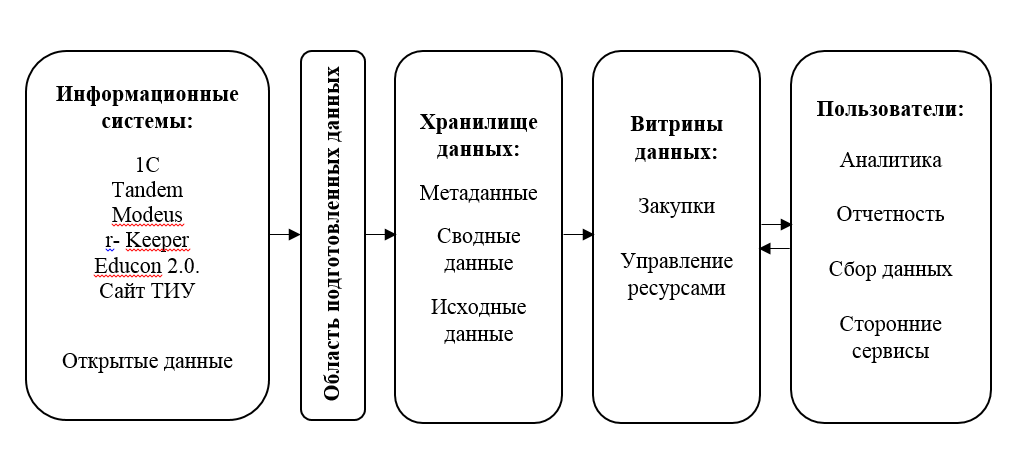 5. Качество данныхВ университете сформированы критерии качества данных по отдельным категориям данных с точки зрения деятельности университета и  с технической точки зрения.Проводятся оценки параметров данных: точность, полнота, согласованность, целостность, обоснованность, актуальность, уникальность (отсутствие дублирования), допустимость.Осуществляется оценка качества данных с помощью количественных показателей (процент данных, удовлетворяющих критерию полноты; количество различных вариантов заполнения полей записей; диапазон значений для конкретных полей) и качественных метрик (результаты опросов потребителей данных об удовлетворенности качеством данных; часто возникающие проблемные вопросы в отношении качества данных).Проводится аудит качества данных с помощью средств профилирования данных.6. Анализ данных и принятие решенийАнализ данных осуществляется на основе следующих принципов:предоставление данных в виде диаграмм и таблиц;возможность сравнения фактических данных с целевыми и пороговыми значениями;возможность перехода от просмотра данных с максимальным уровнем обобщения к более детальному рассмотрению;возможность анализа данных по разным параметрам;возможность анализа данных в удаленных системах;возможность сортировки, классификации, фильтрации, перегруппировки и форматирования данных для выполнения более детального анализа;использование навигационных ориентиров при перемещении по массивам данных и их анализе;динамичность представления данных;возможность выполнения расширенного анализа данных и моделирования сценариев.Представление информации и принятие на ее основе решений осуществляется на основе следующих принципов:доступ руководства вуза к информации на разных иерархических уровнях;возможность публикации данных для собственных нужд или для просмотра другими лицами;возможность планирования и публикации данных в разных форматах и их передачи по разным каналам;возможность специального доступа к данным;возможность автономной работы с данными;возможность определения технологических потоков данных;возможность автоматического формирования и интеграции данных.7. Возможные риски7. КАДРЫПри переходе страны к цифровой экономике определяющим для развития государства становится уровень цифровой культуры. В ТИУ необходимо повысить уровень цифровой культуры ППС, обучающихся и сотрудников вуза. В понятие «цифровая культура» включены «цифровая грамотность» и «цифровая компетентность». Цифровая культура в ТИУ формируется как ключевая надпрофессиональная компетенция и определяет основные компетенции, которыми должны обладать сотрудники ТИУ. Структура базовых ценностей и принципов корпоративной цифровой культуры ТИУ:- технологическая адаптивность — знание и применение современных цифровых технологий;- цифровое мышление — приоритет использования цифровых технологий в решении задач;- коммуникация — широкое использование цифровых каналов для взаимодействия;- данные — принятие решений на основе анализа цифровых данных;- этика — понимание принципов поведения в цифровой среде;- безопасность — знание принципов информационной безопасности.7.1. ЦЕЛЬК 2030 году у преподавателей и сотрудников университета сформированы компетенции в области сквозных цифровых технологий и работы с данными.7.2. ЗАДАЧИЦифровая трансформация ТИУ подразумевает повышение эффективности административно-управленческих процессов, экономической и финансовой деятельности в условиях роста сложности и размерности задач, быстро увеличивающихся объемов данных.Задачи:развить цифровые компетенции преподавателей и сотрудников ТИУ;расширить спектр используемых каналов коммуникации для осуществления административно-управленческой деятельности;реализовать цифровые сервисы для интеллектуальной поддержки принятия решений в сфере управления кадровой политикой.7.3. ОПИСАНИЕ ТЕКУЩЕЙ СИТУАЦИИДоля работников из категории «ППС», прошедших повышение квалификации или профессиональную переподготовку в области цифровых компетенций и применения цифровых технологий в образовании за последние 3 учебных года (6 семестров), составляет более 85% от общего количества сотрудников профессорско-преподавательского состава.Доля работников из категории «АУП», прошедших программы повышения квалификации, связанные с внедрением и использованием цифровых технологий за последние 3 учебных года (6 семестров), составляет более 55% в общем количестве работников из категории «АУП».Таблица 9. Оценка цифровых компетенций у обучающихся, ППС и АУПТаблица 10. Мероприятия, проводимые в ТИУ, для повышения уровня цифровых компетенций7.4. ЦЕЛЕВОЕ ВИДЕНИЕТаблица 11. Этапы реализации мероприятий8. ПОКАЗАТЕЛИ ДОСТИЖЕНИЯ ЦИФРОВОЙ ЗРЕЛОСТИТаблица 11. Показатели достижения цифровой трансформации9. ПРОЕКТЫ, НАПРАВЛЕННЫЕ НА ДОСТИЖЕНИЕ ПОКАЗАТЕЛЕЙТаблица 12. Проекты10. ВЗАИМОСВЯЗЬ С ПРОЕКТАМИ СТРАТЕГИИ ЦИФРОВОЙ ТРАНСФОРМАЦИИ ОТРАСЛИ НАУКИ И ВЫСШЕГО ОБРАЗОВАНИЯ И ПРОГРАММОЙ РАЗВИТИЯ ТИУТаблица 13. Взаимосвязь с проектами стратегии цифровой трансформации отрасли науки и высшего образования 11. ОЦЕНКА РИСКОВ ПРИ РЕАЛИЗАЦИИ СТРАТЕГИИТаблица 14. Риски при реализации Стратегии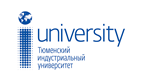 МИНИСТЕРСТВО НАУКИ И ВЫСШЕГО ОБРАЗОВАНИЯ РОССИЙСКОЙ ФЕДЕРАЦИИФедеральное государственное бюджетное образовательное учреждение высшего образования«Тюменский индустриальный университет»Управление цифрового развития и аналитикиАвтоматизацияНаправление научно-технического прогресса, использующее саморегулирующие технические средства и математические методы с целью освобождения человека от участия в процессах получения, преобразования, передачи и использования энергии, материалов, изделий или информации, либо существенного уменьшения степени этого участия или трудоемкости выполняемых операций АУПАдминистративно-управленческий персоналДистанционные образовательные технологииОбразовательные технологии, реализуемые в основном с применением информационно-телекоммуникационных сетей при опосредованном (на расстоянии) взаимодействии обучающихся и педагогических работников Единая цифровая платформаЦифровая среда организации, в которой взаимодействие между участниками происходит с использованием электронных стандартизированных сервисов, а управление модулями цепочки создания ценности происходит на основе оценки рентабельности ИКТ-инфраструктураСистема организационных структур, подсистем, обеспечивающих функционирование и развитие информационного пространства университета, а также средств информационного взаимодействия Информационные технологии (ИТ)Процессы, методы поиска, сбора, хранения, обработки, предоставления, распространения информации и способы осуществления таких процессов и методовИС, АИСИнформационная системаМетодические рекомендацииМетодические рекомендации по цифровой трансформации государственных корпораций и компаний с государственным участием Национальная программа «Цифровая экономика»Национальная программа «Цифровая экономика Российской Федерации», утвержденная протоколом заседания президиума Совета при Президенте Российской Федерации по стратегическому развитию и национальным проектам от 4 июня 2019 г. № 7 ППСПрофессорско-преподавательский составПредписывающая (прескриптивная) аналитикаОт англ. prescriptive analytics. Набор методов анализа данных, опирающихся на технологии искусственного интеллекта, включая машинное обучение, которые эффективно оценивают результаты прошлого компании и предлагают механизмы минимизации отклонений и рисков в ее будущем Предсказательная (предиктивная) аналитикаОт англ. predictive analytics. Набор методов и инструментов для анализа данных, направленных на выявление закономерностей и прогнозирование будущих состояний системы с целью составления наилучших прогнозов для принятия оптимальных решений Программное обеспечение (ПО)Программа или множество программ, используемых для управления компьютером РискФактор, который имеет потенциально негативное воздействие на развитие организации и при определенном стечении обстоятельств приводит к недостижению организацией целевых показателей СервисУслуга, направленная на удовлетворение потребностей конечного пользователя, охватывающая все связанные с этим бизнес-процессы в цифровом формате (продуктовая составляющая, функционирование которой обеспечивает работа ИС, на базе которой развернут сервис)Сквозные технологииКлючевые научно-технические направления, которые оказывают наиболее существенное влияние на развитие рынков. К ним относятся большие данные; нейротехнологии и искусственный интеллект; интернет вещей, системы распределенного реестра; квантовые технологии; новые производственные технологии; промышленный интернет; компоненты робототехники и сенсорика; технологии беспроводной связи; технологии виртуальной и дополненной реальностей. СтратегияСтратегия цифровой трансформации университета до 2030 годаСтратегия цифровой трансформацииСтратегия цифровой трансформации ключевых отраслей экономики, социальной сферы, государственного управления до 2030 года Технология виртуальной реальности (virtual reality, VR)Комплексная технология, позволяющая погрузить человека в иммерсивный виртуальный мир при использовании специализированных устройств (шлемов виртуальной реальности) Технология дополненной реальности (augmented reality, AR)Технология, позволяющая интегрировать информацию с объектами реального мира в форме текста, компьютерной графики, аудио и иных представлений в режиме реального времениФедеральный проект «Цифровые технологии»Федеральный проект «Цифровые технологии», паспорт утвержден протоколом заседания президиума Правительственной комиссии по цифровому развитию, использованию информационных технологий для улучшения качества жизни и условий ведения предпринимательской деятельности от 28 мая 2019 г. № 9 Центр компетенцийКорпоративный центр компетенций по цифровой трансформации; подразделение (департамент/ проектный комитет/ рабочая группа), созданное вновь или реструктурированное из других корпоративных структур компании, наделенное полномочиями для принятия решений и ответственное за реализацию стратегии цифровой трансформации компании Цифровая зрелостьДостижение ключевых целевых показателей, сформулированных в стратегии цифровой трансформацииЦифровая платформаСистема алгоритмизированных взаимовыгодных взаимоотношений значимого количества независимых участников отрасли экономики (или сферы деятельности), осуществляемых в единой информационной среде, приводящая к снижению транзакционных издержек за счет применения пакета цифровых технологий работы с данными и изменения системы разделения труда Цифровая трансформацияКомплексное преобразование деятельности Университета, связанное с переходом к новым бизнес-моделям, каналам коммуникации, а также процессам и культуре, которые базируются на новых подходах к управлению данными с использованием цифровых технологийЦифровизацияПрименение цифровых технологий, обеспечивающих повышение эффективности Университета и улучшение качества жизни ее сотрудников Цифровые компетенции персоналаСпособность решать разнообразные задачи в области использования информационно-коммуникационных технологий, базирующаяся на личностных и интеллектуальных характеристиках человека, его потенциале, готовности показать эффективность в корпоративной культуре компании Цифровые технологии (ЦТ)Основанная на методах кодировки и передачи информации дискретная система, позволяющая совершать множество разноплановых задач за кратчайшие промежутки времени IIoTIndustrial Internet of Things, промышленный интернет вещей Learning Management System (LMS)Программное приложение для администрирования учебных курсов в рамках дистанционного обученияВНУТРЕННЯЯ СРЕДАВНУТРЕННЯЯ СРЕДАСИЛЬНЫЕ СТОРОНЫ (STRENGTH)1. Технический вуз в индустриальном регионе.2. Налаженное сотрудничество с ведущими вузами и научными организациями страны, бизнес-партнерами и властью на региональном и федеральном уровне.3. Повышение эффективности образовательного процесса путем персонализации обучения и создания индивидуальных образовательных траекторий.4. Высокий уровень квалификации и научный потенциал профессорско-преподавательского состава.5. Лидерство в сфере обеспечения нефтегазовой и строительной промышленностей высококвалифицированными кадрами.6. Развитая информационно-телекоммуникационная инфраструктура.7. Наличие цифровых сервисов и платформенных решений.8. Высокий уровень автоматизации бизнес-процессов.9. Использование информационных технологий во всех бизнес-процессах университета.10. Сформированы структурные подразделения, отвечающие за цифровую трансформацию университета.11. В университете созданы базовые кафедры основных отраслевых компаний региона.СЛАБЫЕ СТОРОНЫ (WEAKNESS)1. Проектное управление находится на начальном этапе развития и внедрения в бизнес-процессы университета.2. Цифровые технологии применяются преимущественно для организации учебного процесса, управления трудовыми, кадровыми ресурсами, документооборота.3. Недостаточный уровень цифровых компетенций ППС и АУП.4. Низкий уровень культуры работы с данными в университете.5. Низкая вовлеченность сотрудников в процессы цифровой трансформации.6. Нехватка компетенций педагогических работников для реализации программ с использованием цифровых технологий.7. Неравномерный ландшафт цифровой инфраструктуры.8. Модель сервисного обеспечения реализована в неполном формате.ВНЕШНЯЯ СРЕДАВНЕШНЯЯ СРЕДАВОЗМОЖНОСТИ (OPPORTUNITIES)A. Цифровая трансформация образовательных организаций высшего образования в соответствии с национальной целью развития РФ «Цифровая трансформация».B. Регион с развитой инфраструктурой и высоким уровнем социально-экономического развития.C. Предоставление региональных и федеральных грантов в рамках цифровой трансформации высшего образования.D. Развитие новых научных направлений, включая цифровые технологии, в связи с декарбонизацией мировой экономики.E. Рост значимости университета за счет участия в консорциумах наряду с другими научно-образовательными организациями.УГРОЗЫ (THREATS)A. Снижение спроса на высшее образование в связи с развитием образовательных онлайн-платформ.B. Финансовые риски, связанные с ограниченным финансированием проектов со стороны внешних источников.C. Снижение интереса населения к науке и низкий уровень информированности о создании и внедрении цифровых технологий.D. Декарбонизация мировой экономики, требующая поиска новых решений в индустриальном вузе.E. Пандемия КВИ.F. Повышение уровня информационных угроз.G. Медленное и неэффективное внедрение сквозных технологий в сфере науки и высшего образования.H. Недостаточное количество качественного цифрового образовательного контента.ЛИНИЯ СИЛЫЛИНИЯ СИЛЫЛИНИЯ ЗАЩИТЫЛИНИЯ ЗАЩИТЫВАЖНОСТЬ ФАКТОРАSOST1B,C,E1B42B,C,D,E2B,C,D,G,H93A,C,E3A,C,H64C,D,E4A,D,H65B5A26A,C,D6A,G,H67A,C,D,E7A,G,H78A,C,D,E8A,G,H79A,C,D,E9A,G,H710A,C,D,E10D,F,G,H711B,C11A,B4ЛИНИЯ УЛУЧШЕНИЯЛИНИЯ УЛУЧШЕНИЯЛИНИЯ ПРЕДУПРЕЖДЕНИЯЛИНИЯ ПРЕДУПРЕЖДЕНИЯВАЖНОСТЬ ФАКТОРАWOWT1C,D,E1B,D,G,H72A,C,D,E2D,G63A,C,D,E3A,G,H74A,C,D,E4D,F,G,H85A,C,D,E5C,D,G,H86A,C,D,E6A,D,G,H87A,D,E7C,D,G68A,D,E8D,G5Наименование показателяУровень ЦЗМаксимальный рейтинг по критериюПользователи и сервисы14,820Информационные системы1220Управление данными2130Инфраструктура15,420Кадры7,810Общая информация о сервисах ТИУОбщая информация о сервисах ТИУОбщая информация о сервисах ТИУОбщая информация о сервисах ТИУОбщая информация о сервисах ТИУОбщая информация о сервисах ТИУНаименование сервисаКатегории пользователейПользовательские роли сервисаФункциональные возможности сервисаПрименяемые метрики по оценке количества пользователейТехническая поддержка сервисаСервис «Электронный обходной лист»СтудентСотрудникАдминистраторПользовательСервис предназначен для согласования электронных обходных листов студентов университета.Опрос, обратная связь, количество обращений по сервису на сайте https://digital.tyuiu.ru/ОсуществляетсяСервис «Каталог ПО»СотрудникПреподавательАдминистраторПользовательСервис предназначен для организации и контроля единого перечня программного обеспечения.Опрос, обратная связь, количество обращений по сервису на сайте https://digital.tyuiu.ru/ОсуществляетсяСервис «Личный кабинет абитуриента»АбитуриентАдминистраторПользовательСервис позволяет абитуриенту сформировать электронное заявление о приеме на обучение и направить его в Приемную комиссию. Предлагаемый сервис позволяет разместить фотографию, оставить заявку на проживание в общежитии на время обучения, а также прикрепить сканированные копии документов.Опрос, обратная связь, количество обращений по сервису на сайте https://digital.tyuiu.ru/ОсуществляетсяСервис «Нагрузка»СотрудникППСАдминистратор ПользовательСервис для подсчета часов работы ППС.Опрос, обратная связь, количество обращений по сервису на сайте https://digital.tyuiu.ru/В разработкеСервис «Личный кабинет студента»СтудентАдминистраторПользовательСервис «Личный кабинет студента» является единой точкой доступа ко всей информации, необходимой для обучения: учебный план, учебно-методические материалы, оценки, расписание группы, достижения и награды, заказ справок и других услуг Информационного центра.Опрос, обратная связь, количество обращений по сервису на сайте https://digital.tyuiu.ru/ОсуществляетсяСервис «Электронная ведомость»СотрудникППСАдминистраторПользовательСервис для ведения ведомостей в формате онлайн.Опрос, обратная связь, количество обращений по сервису на сайте https://digital.tyuiu.ru/ОсуществляетсяСервис «Цифровая зачетная книжка»СтудентСотрудникППСАдминистраторПользовательСервис для ведения зачетной книжки студента в формате онлайн.Опрос, обратная связь, количество обращений по сервису на сайте https://digital.tyuiu.ru/В разработке«Сервис Портфолио студента»СтудентСотрудникППСАдминистраторПользовательЦифровое портфолио включает результаты прохождения различных курсов, участие в научных исследованиях, прохождение практик, достижения в спортивных, культурных мероприятиях.Опрос, обратная связь, количество обращений по сервису на сайте https://digital.tyuiu.ru/ОсуществляетсяСервис «Прокторинг»ППСАдминистраторПрограммное обеспечение для онлайн-наблюдения, протоколирования и оценивания поведения пользователей при прохождении значимых онлайн-мероприятий.Функции прокторинга подключаются к платформам тестирования, что позволяет проводить контролируемые дистанционные экзамены как в ручном, с участием прокторов, так и в автоматическом режиме.Опрос, обратная связь, количество обращений по сервису на сайте https://digital.tyuiu.ru/ОсуществляетсяСервис каталога ВЛР и МООКСтудентППСАдминистраторПользовательСервис для просмотра и записи на виртуальные лабораторные работы и массовые открытые онлайн-курсы.Опрос, обратная связь, количество обращений по сервису на сайте https://digital.tyuiu.ru/ОсуществляетсяСервис выдачи цифрового сертификатаСотрудникСтудентППСАдминистраторПользовательСервис для выдачи цифрового сертификата в формате онлайн.Опрос, обратная связь, количество обращений по сервису на сайте https://digital.tyuiu.ru/В разработкеСервис «Личный кабинет студента»СтудентАдминистраторПользовательВиртуальное пространство студента, предназначенное для коммуникаций и оперативной работы в рамках своих функциональных обязанностей.Опрос, обратная связь, количество обращений по сервису на сайте https://digital.tyuiu.ru/ОсуществляетсяСервис создания расписания занятийСотрудникАдминистраторСервис для автоматического создания расписания занятий.Опрос, обратная связь, количество обращений по сервису на сайте https://digital.tyuiu.ru/В разработкеСервис каталога элективных курсовСтудентППСАдминистраторПользовательСервис для просмотра, выбора и записи на элективные курсы.Опрос, обратная связь, количество обращений по сервису на сайте https://digital.tyuiu.ru/В разработкеСервис «ИОТ»СтудентППССотрудникАдминистраторПользовательСервис для формирования индивидуальной траектории студента.Опрос, обратная связь, количество обращений по сервису на сайте https://digital.tyuiu.ru/ОсуществляетсяСервис расписания ИОТСтудентСотрудникППСАдминистраторПользовательСервис для автоматического создания расписания студента в рамках ИОТ.Опрос, обратная связь, количество обращений по сервису на сайте https://digital.tyuiu.ru/ОсуществляетсяСервис «Конструктор РОП в ИОТ»СотрудникППСАдминистраторПользовательСервис для создания рабочей образовательной программы в рамках ИОТ.Опрос, обратная связь, количество обращений по сервису на сайте https://digital.tyuiu.ru/ОсуществляетсяСервис «Каталог МТО»СотрудникАдминистраторПользовательСервис для отслеживания и контроля материально- технического обеспечения.Опрос, обратная связь, количество обращений по сервису на сайте https://digital.tyuiu.ru/ОсуществляетсяСервис «Создание справок к аккредитации»СотрудникАдминистраторПользовательСервис позволяет в автоматическом режиме сформировать документы к аккредитации.Опрос, обратная связь, количество обращений по сервису на сайте https://digital.tyuiu.ru/ОсуществляетсяСервис БИКСотрудникСтудентППСАдминистраторПользовательСервис дает возможности для удаленного доступа к электронным информационным ресурсам. Пользователям доступны лицензионные электронные ресурсы (базы данных) с научными и обучающими материалами. Библиотечно- информационный комплекс - «единое окно» поиска и доступа к большей части собственных и внешних информационных ресурсов.Опрос, обратная связь, количество обращений по сервису на сайте https://digital.tyuiu.ru/ОсуществляетсяСервис «Конструктор учебных планов»СотрудникАдминистраторПользовательСервис позволяет автоматически создавать учебные планы для очной и заочной формы обучения.Опрос, обратная связь, количество обращений по сервису на сайте https://digital.tyuiu.ru/ОсуществляетсяСервис размещения расписания занятийСотрудникАдминистраторПользовательСервис для автоматического размещения и обновления расписания на сайте.Опрос, обратная связь, количество обращений по сервису на сайте https://digital.tyuiu.ru/В разработкеСервис размещения мероприятийСотрудникПреподавательАдминистраторПользовательСервис для быстрого и удобного размещения мероприятий ТИУ.Опрос, обратная связь, количество обращений по сервису на сайте https://digital.tyuiu.ru/В разработкеСервис «Резюме студента»СтудентАдминистраторПользовательСервис для подготовки и формирования резюме студента к моменту окончания учебы.Опрос, обратная связь, количество обращений по сервису на сайте https://digital.tyuiu.ru/ОсуществляетсяСервис «Подбор вакансий»СтудентАдминистраторПользовательСервис для подбора вакансий студентам во время и после обучения.Опрос, обратная связь, количество обращений по сервису на сайте https://digital.tyuiu.ru/ОсуществляетсяСервис «Каталог вакансий без практик, стажировок, мероприятий индустриальных партнеров»СтудентАдминистраторПользовательСервис каталога возможных вакансий работодателей.Опрос, обратная связь, количество обращений по сервису на сайте https://digital.tyuiu.ru/ОсуществляетсяСервис «Корпоративная почта студента»СтудентАдминистраторПользовательСервис предоставления корпоративной почты студентам.Опрос, обратная связь, количество обращений по сервису на сайте https://digital.tyuiu.ru/ОсуществляетсяСервис «Распознавание документа»СотрудникСтудентППСАдминистраторПользовательСервис обмена личными данными для сотрудников и студентов.Опрос, обратная связь, количество обращений по сервису на сайте https://digital.tyuiu.ru/ОсуществляетсяСервис «Предоставление ПО»СотрудникАдминистраторПользовательСервис предоставления доступа к ПО через облачные технологии.Опрос, обратная связь, количество обращений по сервису на сайте https://digital.tyuiu.ru/В разработкеАнтиплагиат ВКРСтудентППСАдминистраторПользовательСервис для проверки выпускных квалификационных работ на плагиат.Опрос, обратная связь, количество обращений по сервису на сайте https://digital.tyuiu.ru/ОсуществляетсяСервис «Личный кабинет сотрудника»СотрудникАдминистраторПользовательСервис представляет собой виртуальное пространство сотрудника, предназначенное для коммуникаций и оперативной работы в рамках своих функциональных обязанностей.Опрос, обратная связь, количество обращений по сервису на сайте https://digital.tyuiu.ru/В разработкеСервис «Заказ справок (документов) для сотрудников»СотрудникППСАдминистраторПользовательСервис для удаленного заказа справок для сотрудников.Опрос, обратная связь, количество обращений по сервису на сайте https://digital.tyuiu.ru/В разработкеСервис кадрового учета сотрудниковСотрудникППСАдминистраторПользовательСервис для автоматизированного оформления отпусков, налоговых отчислений, приема на работу и увольнений сотрудников.Опрос, обратная связь, количество обращений по сервису на сайте https://digital.tyuiu.ru/В разработкеСервис «Эффективный контракт»СотрудникППСАдминистраторПользовательСервис для автоматического формирования эффективного контракта для сотрудников.Опрос, обратная связь, количество обращений по сервису на сайте https://digital.tyuiu.ru/В разработкеСервис выбора социальной программыСотрудникППСАдминистраторПользовательСервис сравнения, анализа и записи на социальные программы для сотрудников.Опрос, обратная связь, количество обращений по сервису на сайте https://digital.tyuiu.ru/ОсуществляетсяСервис согласования командировокСотрудникППСАдминистраторПользовательСервис для автоматического согласования командировок.Опрос, обратная связь, количество обращений по сервису на сайте https://digital.tyuiu.ru/ОсуществляетсяСервис «Выписка из трудовой книжки»СотрудникППСАдминистраторПользовательСервис для автоматического формирования выписки из трудовой книжки.Опрос, обратная связь, количество обращений по сервису на сайте https://digital.tyuiu.ru/ОсуществляетсяСервис «ЭЦП»СотрудникСтудентППСАдминистраторПользовательСервис для автоматического создания электронно- цифровой подписи.Опрос, обратная связь, количество обращений по сервису на сайте https://digital.tyuiu.ru/В разработкеСервис «Удаленный рабочий стол»СотрудникППСАдминистраторПользовательСервис для удаленного доступа к компьютеру при работе в дистанционном формате.Опрос, обратная связь, количество обращений по сервису на сайте https://digital.tyuiu.ru/ОсуществляетсяСервис «Заявка на тех.сопровождение»СотрудникППСАдминистраторПользовательСервис оформления заявки на техническое сопровождение в формате онлайн.Опрос, обратная связь, количество обращений по сервису на сайте https://digital.tyuiu.ru/ОсуществляетсяСервис «Закупки»СотрудникАдминистраторПользовательСервис для оформления заявок на закупки в режиме онлайн.Опрос, обратная связь, количество обращений по сервису на сайте https://digital.tyuiu.ru/ОсуществляетсяСервис «Подача заявок на модернизацию ИС»СотрудникАдминистраторПользовательСервис для автоматической подачи заявки для модернизации ИС.Опрос, обратная связь, количество обращений по сервису на сайте https://digital.tyuiu.ru/ОсуществляетсяСервис интеграции с внешними ИССотрудникАдминистраторПользовательСервис для взаимодействия и обмена данными с внешними ИС.Опрос, обратная связь, количество обращений по сервису на сайте https://digital.tyuiu.ru/ОсуществляетсяСервис «Формирование договора на обучение»СтудентСотрудникАдминистраторПользовательСервис для автоматического формирования договора на обучение.Опрос, обратная связь, количество обращений по сервису на сайте https://digital.tyuiu.ru/В разработкеСервис просмотра задолженности студентаСтудентППСАдминистраторПользовательСервис для контроля и отслеживания задолженности студента за обучение.Опрос, обратная связь, количество обращений по сервису на сайте https://digital.tyuiu.ru/В разработкеСервис «Эквайринг»СотрудникСтудентППСАдминистраторПользовательСервис для оплаты онлайн.Опрос, обратная связь, количество обращений по сервису на сайте https://digital.tyuiu.ru/ОсуществляетсяСервис «Электронный расчетный лист»СотрудникСтудентППСАдминистраторПользовательСервис для автоматического формирования электронного расчетного листа.Опрос, обратная связь, количество обращений по сервису на сайте https://digital.tyuiu.ru/ОсуществляетсяСервис «Подача заявок в ПФХД»СотрудникАдминистраторПользователь Сервис для автоматической подачи заявок для плана финансово- хозяйственной деятельности.Опрос, обратная связь, количество обращений по сервису на сайте https://digital.tyuiu.ru/В разработкеСервис электронного взаимодействия с внешними контрагентамиСотрудникАдминистраторПользователь Сервис взаимодействия.Опрос, обратная связь, количество обращений по сервису на сайте https://digital.tyuiu.ru/ОсуществляетсяСервис «Заявка на сервисное обслуживание»СотрудникПреподавательАдминистраторПользовательСервис автоматического формирования заявки на сервисное обслуживание.Опрос, обратная связь, количество обращений по сервису на сайте https://digital.tyuiu.ru/ОсуществляетсяСервис «Перемещение и списание основных средств»СотрудникАдминистраторПользователь Сервис для отслеживания перемещений и списаний основных средств.Опрос, обратная связь, количество обращений по сервису на сайте https://digital.tyuiu.ru/ОсуществляетсяСервис подачи заявок на автотранспортСотрудникАдминистраторПользователь Сервис для заказа услуг по организации предоставления автотранспорта.Опрос, обратная связь, количество обращений по сервису на сайте https://digital.tyuiu.ru/ОсуществляетсяСервис «Единая карта (ТТС, банковская, пропуск)»СотрудникСтудентППСАдминистраторПользовательСервис, предоставляющий единую карту студентам.Опрос, обратная связь, количество обращений по сервису на сайте https://digital.tyuiu.ru/ОсуществляетсяСервис “Видеонаблюдение (Интеллектуальный анализ)”СотрудникАдминистраторВидеонаблюдение (Интеллектуальный анализ)Опрос, обратная связь, количество обращений по сервису на сайте https://digital.tyuiu.ru/В разработкеСервис «Электронная очередь»СотрудникСтудентППСАдминистраторПользовательСервис для управления потоками людей.Опрос, обратная связь, количество обращений по сервису на сайте https://digital.tyuiu.ru/В разработкеСервис «Календарь со списком мероприятий и возможностью записи»СотрудникСтудентППСАдминистраторПользовательСервис, предоставляющий список мероприятий с возможностью записи.Опрос, обратная связь, количество обращений по сервису на сайте https://digital.tyuiu.ru/В разработкеАнтиплагиат НИРСотрудникСтудентППСАдминистраторПользовательСервис проверки научно-исследовательских работ на плагиат.Опрос, обратная связь, количество обращений по сервису на сайте https://digital.tyuiu.ru/ОсуществляетсяСервис «Каталог уникального научного оборудования»СотрудникППСАдминистраторПользовательСервис контроля и учета уникального научного оборудования.Опрос, обратная связь, количество обращений по сервису на сайте https://digital.tyuiu.ru/ОсуществляетсяСервис «Заявка на проведение лабораторных испытаний»СотрудникППСАдминистраторПользовательСервис для формирования заявок на проведение лабораторных испытаний.Опрос, обратная связь, количество обращений по сервису на сайте https://digital.tyuiu.ru/В разработкеСервис «Модуль НИР»СотрудникСтудентППСАдминистраторПользовательСервис для учета и контроля научно-исследовательских работ, заказа необходимого оборудования.Опрос, обратная связь, количество обращений по сервису на сайте https://digital.tyuiu.ru/В разработкеСервис «Единый календарь сроков сдачи работ»СтудентППСАдминистраторПользовательСервис для контроля сроков выполнения работ. Опрос, обратная связь, количество обращений по сервису на сайте https://digital.tyuiu.ru/В разработкеСервис «Онлайн-карта корпусов»СотрудникСтудентППСАдминистраторПользовательСервис для подробного отображения карты корпусов.Опрос, обратная связь, количество обращений по сервису на сайте https://digital.tyuiu.ru/В разработкеСервис «Платформа связи студентов и ППС»СтудентППСАдминистраторПользовательСервис для обмена сообщениями между студентами и ППС.Опрос, обратная связь, количество обращений по сервису на сайте https://digital.tyuiu.ru/В разработкеСервис «Измерение температуры»СотрудникСтудентППСАдминистраторСервис для измерения температуры на входе в учебный корпус.Опрос, обратная связь, количество обращений по сервису на сайте https://digital.tyuiu.ru/В разработкеНаправленияКоличество реализованных сервисов, ед.Количество сервисов, запланированных до 2024 г., ед.Количество сервисов, запланированных до 2030 г., ед.Информационные системыРезультатыОбразовательная политика301737СЭД 1С, АСУУП ТАНДЕМ, LMS, MODEUS, ММИС ЛАБ, ФАКУЛЬТЕТУСРост количества студентов, обучающихся по индивидуальным образовательным траекториям; увеличение контингента студентов за счет повышения привлекательности и открытости вузаНаучно-исследовательская политика4629СЭД 1С, АСУУП ТАНДЕМ, LMSВозможность осуществления совместных исследований, доступа к международным базам данныхКампусная и инфраструктурная политика71221СЭД 1С, СКУДКомфортность и безопасность среды проживанияФинансовая политика613СЭД 1С, АСУУП ТАНДЕМ, Омега: Управление ФХДПовышение благосостояния университетаПолитика в области управления8910СЭД 1С, АСУУП ТАНДЕМПовышение достоверности и оперативности обработки информации для поддержки принятия своевременных управленческих решений; снижение трудоемкости процессов, получения и обработки данныхПолитика управления человеческим капиталом7916СЭД 1С, АСУУП ТАНДЕМОбеспечение привлекательности ТИУ как работодателя для ведущих российских и зарубежных ученых и молодых перспективных исследователейНаименование ИС, находящейся на балансеЗадачи, решаемые ИСКлассификация ИС (ГИС, ведомственная, внутренняя и т.д.) Общая информация об ИССтатус ИС (действует, не действует)ПрокторингПомощь в проведении вступительных испытаний. Отслеживание процесса прохождения вступительных испытаний абитуриентами.Клиент-серверная архитектура, Внешняя система, Автоматизированная, Решающая ИС, Корпоративная ИСдействуетModeusФормирование  индивидуальной траектории обучения студентаКлиент-серверная архитектура, Внешняя система, Автоматизированная, Решающая ИС, Корпоративная ИСдействуетАнтиплагиатПроведение работ с текстовыми документами. Проведение проверки оригинальности работ студентов и ППС.Клиент-серверная архитектура, Внешняя система, Автоматизированная, Решающая ИС, Корпоративная ИСдействуетТАНДЕМ.УниверситетПолучение балльно-рейтинговой системы, создание единого механизма обмена данными между подразделениями и системами, формирование механизма управления учебным процессомКлиент-серверная архитектура, Внутренняя система, Автоматизированная, Решающая ИС, Корпоративная ИСдействует1С:ЗИК (для студентов)Ведение учета студентов, выплат стипендий. Проведение расчетов выплат студентамКлиент-серверная архитектура, Внутренняя система, Автоматизированная, Решающая ИС, Корпоративная ИСдействует1С:ЗИК(для сотрудников)Автоматизация кадрового учета. Расчет заработной платыКлиент-серверная архитектура, Внутренняя система, Автоматизированная, Решающая ИС, Корпоративная ИСдействует1С:БГУАвтоматизация бухгалтерского учетаКлиент-серверная архитектура, Внутренняя система, Автоматизированная, Решающая ИС, Корпоративная ИСдействует1С:ЭДОАвтоматизация процесса ведения документооборотаКлиент-серверная архитектура, Внутренняя система, Автоматизированная, Решающая ИС, Корпоративная ИСдействует1С:ОбщепитАвтоматизация оперативного, бухгалтерского и налогового учетовКлиент-серверная архитектура, Внутренняя система, Автоматизированная, Решающая ИС, Корпоративная ИСдействует1С:Закупки государственного учрежденияАвтоматизация этапов подготовки и проведения закупокКлиент-серверная архитектура, Внутренняя система, Автоматизированная, Решающая ИС, Корпоративная ИСдействуетСайт ТИУИнформирование сотрудников, студентов, абитуриентов и партнёровКлиент-серверная архитектура, Внутренняя система, Автоматизированная, Информационно-справочная ИС, Корпоративная ИСдействуетEducon 2.0.Автоматизация учебного процессаКлиент-серверная архитектура, Внутренняя система, Автоматизированная, Решающая ИС, Корпоративная ИСдействуетИРБИСОрганизация электронной библиотекиКлиент-серверная архитектура, Внутренняя система, Автоматизированная, Решающая ИС, Корпоративная ИСдействуетДипломированиеАвтоматическое формирование печатных форм дипломов о присвоении квалификацииКлиент-серверная архитектура, Внутренняя система, Автоматизированная, Решающая ИС, Корпоративная ИСдействуетОтчеты по НИРФормирование отчета по НИРКлиент-серверная архитектура, Внутренняя система, Автоматизированная, Решающая ИС, Корпоративная ИСдействуетАспирантыАвтоматизация работы с аспирантамиКлиент-серверная архитектура, Внутренняя система, Автоматизированная, Решающая ИС, Корпоративная ИСдействуетБаза расписанияАвтоматизация процесса формирования расписания для учебных группКлиент-серверная архитектура, Внутренняя система, Автоматизированная, Решающая ИС, Корпоративная ИСдействуетПлатформа открытого образования ТИУАвтоматизация учебного процессаКлиент-серверная архитектура, Внутренняя система, Автоматизированная, Решающая ИС, Корпоративная ИСдействуетr- KeeperАвтоматизация ведения отчетности по продажамКлиент-серверная архитектура, Внутренняя система, Автоматизированная, Решающая ИС, Корпоративная ИСдейсвуетММИС ЛабораторияАвтоматизация управления учебным процессомКлиент-серверная архитектура, Внутренняя система, Автоматизированная, Решающая ИС, Корпоративная ИСдействует1С ОмегаФормирование ФХД ВУЗАКлиент-серверная архитектура, Внутренняя система, Автоматизированная, Решающая ИС, Корпоративная ИСдействует1С ФитнесВедение учета фитнес-клубаКлиент-серверная архитектура, Внутренняя система, Автоматизированная, Решающая ИС, Корпоративная ИСдействуетНаименование ИС, находящейся на балансе университетаКраткое описание функциональных возможностей ИСЯзык программирования и базовый фреймворк (если используется), с помощью которых был разработан программный код ИСПрокторингИспользование комбинированного способа контроля, осуществление контроля на интернет-экзамене-ModeusВыбор дисциплин студентами, формирование индивидуальной образовательной траектории студента-АнтиплагиатВыгрузка планового отчета о проверке, поиск и выделение заимствованного текста и цитирования, добавление текста или готового документа, обработка текста или готового документа, формирование отчетов и справки о проверке-ТАНДЕМ.УниверситетВедение данных о преподавателях и студентах, ведение журналов посещаемости и успеваемости, ведение реестра образовательных программ, отслеживание состояния движения студента, работа с приказами, распределение мест на проживание в общежитии, расчет нагрузки преподавателейJava1С:ЗИК (для студентов)Ведение учета студентов, получающих социальную стипендию, выплаты стипендий, предоставление дополнительных выплат студентам, проведение расчета стипендий, формирование приказов на получение социальной стипендии, формирование отчетов, формирование печатных форм по выплатамC++1С:ЗИК (для сотрудников)Ведение воинского учета, ведение НПО, ведение финансового учета, передача регламентированной отчетности в ФСС и налоговые органы, проведение кадрового учета, проведение расчета заработной платы, налогов и взносов, формирование печатных форм приказов по унифицированным образцамC++1С:БГУАвтоматическое формирование первичных документов, ведение ГСМ, ведение договоров, ЖКХ, расчетно-платежных документов, ведение учета нефинансовых активов, финансовых активов, ведение централизованного учета группы учреждений в одной базе, планирование финансовой деятельности, учет налогов, НДС, счетов-фактур, учет обучающихся, учет обязательств по различным направлениям деятельности, формирование печатных форм приказов по унифицированным образцам, хранение и передача банковских идентификаторовC++1С:ЭДОАвтоматическое формирование документов, осуществление быстрой отправки документа, поиск документа с помощью фильтров и отбора, обмен документами, формирование отчетностиC++1С:ОбщепитВедение номенклатурного справочника, ведение нормативной документации для возможности связи с r-keeper, ведение списка рецептур, загрузка списка ингредиентов, блюд и рецептур с химико-энергетическими показателями, формирование документа "Требования-накладная", "План-меню", регламентированных отчетовC++1С:Закупки государственного учрежденияАвтоматизация регистрации заявок, автоматизация лота плана-графика на основании заявки из 1С:ЭДО, автоматическое формирование плана-графика закупок на основании плана закупок, автоматическое формирование закупки на основании срока плана-графика закупок, автоматическое формирование плана закупок на основании плановых заявок, ведение этапов проведения закупок, использование матрицы ранжирования, планирование закупок и формирование плана закупок, подготовка и проведение закупок, формирование отчетовC++Сайт ТИУВнесение и просмотр информации студентами, абитуриентами, сотрудниками и партнерами, оплата обучения и проживания в общежитии, просмотр и формирование расписанияPhpEducon 2.0.Ведение личного кабинета студента и преподавателя, формирование портфолио студента, создание и добавление групп к курсам, создание тестирований, прохождение тестированийPhpИРБИСАвтоматическое формирование словарей, обработка и описание любых видов изданий, организация электронной библиотеки выпускных квалификационных работ, создание и поддержка баз данных, составляющих электронный каталог; учет книгообеспечения по специальностям, формирование автоматизированной карты обеспечения дисциплины-ДипломированиеВыгрузка приказов, данных о студентеPython (Django)Отчеты по НИРВвод данных НИР и преподавателей, формирование расчёток по объему НИРPython (Django)АспирантыВедение информации по аспирантам, выдача справок, формирование справокPython (Django)База расписанияФормирование расписания занятий PythonПлатформа открытого образования ТИУСоздание курсов, выставление и просмотр оценок за курс, прохождение курсов, ведение личного кабинета, сводки по курсамPhpr- KeeperФормирование отчетов по продажам-ММИС ЛабораторияАвтоматическое составление расписаний на основе распределенной нагрузки и индивидуальных пожеланий преподавателей, мониторинг и анализ успеваемости студентов, планирование реализации учебного процесса внутри семестра, подготовка учебных планов, создание индивидуальных планов преподавателей, формирование приказов и отчетности-1C ОмегаФормирование ФХД ВУЗаC++1C ФитнесУчет посещений, формирование бухгалтерской отчетности по деятельности фитнес-клубаC++NНаименование и содержание мероприятияПланируемый срок реализацииОжидаемый результатСоздание и модернизация ЛВССоздание и модернизация ЛВССоздание и модернизация ЛВССоздание и модернизация ЛВС1В настоящее время 70% устройств подключены со скоростью 100 Мбит/сек.Обновление коммутаторов и маршрутизаторов на более современные со скоростью портов 1 Гбит/с. Увеличение доли управляемых коммутаторов. Сентябрь 2024Увеличение скорости доступа клиентов по проводной сети к цифровым платформам. Повышение надежности ЛВС.Создание/модернизация структурированных кабельных системСоздание/модернизация структурированных кабельных системСоздание/модернизация структурированных кабельных системСоздание/модернизация структурированных кабельных систем2В настоящее время 50% кабельных линий обеспечивают скорость доступа до 100 Мбит/сек. Оптимизация топологии сети. Приведение старых кабельных систем в нормативное состояние в соответствии с требованиями последних версий стандартов.Октябрь 2024Увеличение пропускной способности линий связи, повышение надежности систем.Создание/модернизация систем беспроводного широкополосного доступаСоздание/модернизация систем беспроводного широкополосного доступаСоздание/модернизация систем беспроводного широкополосного доступаСоздание/модернизация систем беспроводного широкополосного доступа3В настоящее время 40% площадей учебных аудиторий не имеют доступа к Wi-Fi. Монтаж дополнительных точек доступа Wi-Fi как расширение существующего покрытия, так и создание новых зон доступа.Ноябрь 2024Увеличение доли учебных аудиторий, обеспеченных доступом к Интернет через Wi-FiОснащение/модернизация источниками бесперебойного питания и средствами стабилизации напряженияОснащение/модернизация источниками бесперебойного питания и средствами стабилизации напряженияОснащение/модернизация источниками бесперебойного питания и средствами стабилизации напряженияОснащение/модернизация источниками бесперебойного питания и средствами стабилизации напряжения4В настоящее время отсутствуют ИБП на 30% магистральных узлов. Дооснащение источниками бесперебойного питания магистральных узлов сети.Декабрь 2024Увеличение срока службы оборудования, исключение перерывов связи при кратковременных отключениях электропитания.ДолжностьКоличество штатных единиц, занимающих указанную должностьПроректор по цифровой трансформации1Начальник управления цифрового развития и аналитики1Начальник управления цифровых решений1Начальник управления информационно-телекоммуникационной инфраструктуры1Начальник отдела информационной безопасности1Наименование аналитического инструментаФункциональные возможностиЗадачиСервис по формированию академической группы обучающихсяАвтоматическая обработка результатов психологического тестирования;формирование академической группы обучающихся по направлению подготовки по критериям отбораФормирование академической группы на основе результатов вступительных испытаний и психологического тестирования обучающихсяСуществующие барьеры, препятствующие проведению мероприятий по управлению данными и использованию данных для принятия управленческих решенийПредполагаемые меры по преодолению барьеров, препятствующих проведению мероприятий по управлению данными и использованию данных для принятия управленческих решенийНизкий уровень культуры работы с данными в университетеПовышение квалификации ППС и АУП университета в области работы с данными на регулярной основеОтсутствие нормативно-правовой документации, регламентирующей работу с даннымиСоздание стратегических документов по управлению данными, разработка регламентов для работы с даннымиОтсутствие специального аналитического ПОЗакупка ПООтсутствие единого хранилища данныхСоздание ЦОДРискОписаниеВозможные способы решенияРиск конфиденциальностиПотеря контроля над данными, их утечка и разглашениеНадежная система обеспечения безопасностиРиск потери данныхЧастичная или полная потеря данных в результате чрезвычайных ситуацийРезервирование данных и создание рабочих копий данныхРиск переполнения хранилища данныхПереполнение хранилища и отсутствие места для физического размещения данных вследствие неоптимального сбора и хранения данныхПланирование формирования данных, оценка их объемов и формирование хранилища необходимой емкостиРиск снижения эффективности данныхСнижение качества и данных и результативности работы с ними по мере возрастания объема данныхФормирование четкой структуры собираемых и обрабатываемых данныхРиск формирования неэффективного набора данныхНеструктурированный сбор и хранение данных, отсутствие контроля содержания данныхКонтроль содержания данныхРиск ошибок данныхОшибки в содержании, структуре данных и в инструментах по работе с нимиКонтроль ключевых параметров данных, разработка инструментов устранения ошибок, проведение независимых оценокРиск экономической нецелесообразностиОтсутствие результативности анализа данныхКорректная постановка целей, стратегическое планированиеРиск неготовности к переменамНепринятие культуры работы с даннымиОценка “цифровой зрелости”, обучениеКатегория участников образовательного процессаСредний уровень цифровых компетенций (низкий, начальный, базовый, высокий)Потребность в развитии цифровых компетенцийОбучающиесяБазовыйПовышение уровня цифровых компетенцийППСНачальныйПовышение уровня цифровых компетенций и культуры работы с даннымиАУПБазовыйПовышение уровня цифровых компетенций и культуры работы с даннымиПодготовка высококвалифицированных специалистов в области цифровых технологийНаименование мероприятия по повышению цифровых компетенций участников образовательного процессаРезультат мероприятияСтепень достижения результата (в %-ом соотношении)Повышение квалификации ППС по программе «Электронные образовательные ресурсы в информационной среде технического вуза»ППС и АУП овладели компетенциями по использованию мультимедийного оборудования и  цифровых инструментов в образовательном процессе95Повышение квалификации для отдельных сотрудников структурных подразделений и профессорско-преподавательского составаОвладели сквозными технологиями и навыками работы с данными95№Наименование и содержание этапа мероприятияПланируемый срок реализацииОжидаемый результат1Разработка учебных материалов по повышению цифровых компетенций и их размещение на сайте и в базе знаний ТИУна регулярной основеПовышение компетенций сотрудников и ППС ТИУ2Создание курсов повышения квалификации по направлению «Цифровая экономика»на регулярной основеПовышение уровня компетенций слушателей в области цифровой экономики3Создание и ведение базы данных и инструментов для работы с даннымина регулярной основеПовышение уровня культуры работы с данными увеличился4Создание массовых открытых онлайн-курсов для обучающихся университетана регулярной основеПовышение уровня качественных и количественных показателей эффективности МООКНаименование проектаОтветственное подразделениеНаименование показателяЕдиница измерения показателяЗначение показателя по годамЗначение показателя по годамЗначение показателя по годамЗначение показателя по годамНаименование проектаОтветственное подразделениеНаименование показателяЕдиница измерения показателя2022202320242030Мобильное приложение для студентовПроректор по цифровой трансформацииКоличество скачиванийшт.-1000300015000Мобильное приложение для студентовПроректор по цифровой трансформацииКоличество активных пользователейчел.-1000200010000Мобильное приложение по внеучебной деятельности ТИУПроректор по цифровой трансформацииКоличество скачиванийшт.--5005000Мобильное приложение по внеучебной деятельности ТИУПроректор по цифровой трансформацииКоличество активных пользователейчел.--5004000Сервисное обеспечение основных направлений деятельностиПроректор по цифровой трансформацииКоличество цифровых сервисов, доступных пользователям в единой цифровой среде ТИУшт.8597110176Внедрение BI-системыПроректор по цифровой трансформацииДоля пользователей системы%.-205090Конструктор массового учебного курсаПроректор по образовательной деятельностиКоличество созданных МООКшт.---80Система поддержки управленческих решений по направлениям деятельностиПроректор по цифровой трансформацииДоля охваченных бизнес процессов%.--30100Система поддержки управленческих решений по направлениям деятельностиПроректор по цифровой трансформацииДоля показателей задействованных в формировании системы %.--5080Внедрение системы обеспечения контроля копирования данныхПроректор по цифровой трансформацииДоля пользователей системы%.---100Цифровой помощникПроректор по цифровой трансформацииКоличество диалоговых сценариевшт.---160Цифровой помощникПроректор по цифровой трансформацииСуммарное количество обращений в годед.---15000Цифровой помощникПроректор по цифровой трансформацииОценка лояльности пользователей %.---95Геолокационная системаПроректор по цифровой трансформацииДоля внесенных учебных площадей %.---100Геолокационная системаПроректор по цифровой трансформацииКоличество уникальных пользователей системышт.---20000Виртуальные тренажерыПроректор по образовательной деятельностиДиректор института дополнительного и дистанционного  образованияКоличество новых тренажеровшт.10151520Виртуальные тренажерыПроректор по образовательной деятельностиДиректор института дополнительного и дистанционного  образованияДоля обучающихся использовавших тренажер%.10152050CRM-системаПроректор по цифровой трансформацииКоличество пользователей системышт.55530Контроль доступа по мобильному устройствуПроректор по цифровой трансформацииДоля пользователей%.10152050Видеонаблюдение (Интеллектуальный анализ)Проректор по цифровой трансформацииКоличество установленных камершт.---30Видеонаблюдение (Интеллектуальный анализ)Проректор по цифровой трансформацииСреднее время хранения данныхмес.---1Увеличение плотности Wi-Fi-сетиПроректор по цифровой трансформацииДоля площади покрытия%-80100100Увеличение плотности Wi-Fi-сетиПроректор по цифровой трансформации Количество высокоскоростных точек доступашт.-3315Центр обработки данныхПроректор по цифровой трансформацииСуммарный объем хранимых данныхТБ--5001500BIM-модель корпусов ТИУПроректор по цифровой трансформацииПроректор по обеспечению деятельности университетаДоля охвата инфраструктуры корпусов%.---80Витрины данных по направлениям деятельностиПроректор по цифровой трансформацииКоличество витрин данныхшт.--50150Конструктор аналитических отчетовПроректор по цифровой трансформацииКоличество созданных форм отчетовшт.--50350Аналитическая платформаПроректор по цифровой трансформацииДоля уникальных пользователей%.---80Набор МООК по направлению “Цифровая трансформация”Проректор по образовательной деятельностиНачальник управления по работе с персоналомКоличество курсов шт.-41050Набор МООК по направлению “Цифровая трансформация”Проректор по образовательной деятельностиНачальник управления по работе с персоналомДоля сотрудников прошедших успешно МООК.%-80100100Модель отслеживания цифровых компетенций сотрудника университетаПроректор по цифровой трансформацииДоля сотрудников, имеющих цифровой профиль компетенций%.---100Набор учетных модулей 1СПроректор по цифровой трансформацииДоля охвата бизнес-процессов по направлениям деятельности.%60657090Цифровой профиль компетенций обучающегосяПроректор по цифровой трансформацииПроректор по образовательной деятельностиДоля обучающихся, имеющих цифровой профиль компетенций%.--10100№ п/пНаименование проектаЦель проектаСрок реализации проектаКраткое описание проектаБенефициарыМобильное приложение для студентовПовышение мобильности и степени лояльности студентов, сотрудников и абитуриентов к цифровой среде университета2023Просмотр учебного расписания.Заказ справок.Просмотр учебных мероприятий с возможностью записи.Отслеживание успеваемости.Отслеживание новостей ТИУ.АбитуриентыОбучающиесяППСАУПМобильное приложение по внеучебной деятельности ТИУПовышение мобильности и степени лояльности студентов, сотрудников и абитуриентов к цифровой среде университета2024Просмотр внеучебных мероприятий.Просмотр спортивных секций с возможностью записи.Проектная деятельность.ОбучающиесяППССервисное обеспечение основных направлений деятельностиПолное сервисное обеспечение всех бенефициаров2021-2030Создание удобных цифровых сервисов для всех бенефициаров;интеграция с сервисами электронного правительства через интеграцию с ФГИС и СМЭВШкольникиАбитуриентыОбучающиеся ППС АУПИндустриальные партнерыВнедрение BI-системыАвтоматизация сбора и подготовки данных для аналитики.Моделирование исходов различных вариантов действий.Отслеживание результатов принятия решений.2023Набор инструментов для интеллектуального анализа, прогнозирования и визуализации данныхППСАУПКонструктор массового учебного курсаСервисное обеспечение по основному виду деятельности2025Сервис для создания МООК, содержащий набор различных шаблонов и инструментов.  ОбучающиесяППСАУПСистема поддержки управленческих решений по направлениям деятельности100% охват бизнес-процессов ИС2024Набор цифровых панелей показателей по основным направлениям деятельности для анализа, операционного и стратегического управления. Визуализация бизнес-процессов, данных и отчетов по направлениям деятельности университета.Принятие качественных управленческих решений на основе данных и аналитики дашбордов.Постоянный мониторинг работы по направлениям деятельности университета.ОбучающиесяППСАУПВнедрение системы обеспечения контроля копирования данныхСоздание гибкой инфраструктуры университета2025ИС, обеспечивающая защиту и контроль доступа к данным АУПППСЦифровой помощникСоздание открытой инфраструктуры университета2027Интеллектуальная информационная справочная системаШкольникиАбитуриентыОбучающиеся ППС АУПИндустриальные партнерыГеолокационная системаСоздание открытой инфраструктуры университета2027MR/AR геолокационная система, охватывающая основные учебные помещения университета, позволяющая размещать образовательный и информационный контент. ОбучающиесяППСАУПВиртуальные тренажерыСоздание открытой инфраструктуры университета2022АR-,VR-,MR-тренажеры по различным направлениям подготовки кадровОбучающиесяППСCRM-система100% охват бизнес-процессов ИС2022Автоматизация стратегий взаимодействия с заказчикамиШкольникиАбитуриентыОбучающиеся ППС АУПИндустриальные партнерыКонтроль доступа по мобильному устройствуСоздание открытой инфраструктуры университета2023Создание приложения для удаленного доступа к рабочему столу.ШкольникиАбитуриентыОбучающиеся ППС АУПИндустриальные партнерыВидеонаблюдение (Интеллектуальный анализ)Создание открытой инфраструктуры университета2027Обеспечение безопасности кампуса университета. Визуальный контроль ситуаций с целью их предотвращения. Возможность анализа ситуаций благодаря хранению видеозаписей.Обучающиеся ППС АУПУвеличение плотности Wi-Fi-сетиСоздание гибкой и открытой инфраструктуры университета2023Возможность доступа к Интернету в любой точке университета.Возможность использовать сервисы ТИУ, привязанные к Wi-Fi.Обучающиеся ППС АУПЦентр обработки данныхСоздание хранилища данных2024Повышение надежности работы ИТ-оборудования.Позволяет снизить непрофильные издержки на ИТ.Возможность масштабируемости данных.Обучающиеся ППС АУПBIM-модель корпусов ТИУСоздание гибкой инфраструктуры университета2030Создание BIM-модели корпусов для анализа загруженности.АУПВитрины данных по направлениям деятельностиСоздание аналитической платформы университета2024Набор срезов хранилища данных по конкретным направлениям деятельностиАУПКонструктор аналитических отчетовСоздание аналитической платформы университета2024Набор сервисов, позволяющий формировать отчетные формы.    АУПАналитическая платформаСоздание аналитической платформы университета2030Комплексная информационная система для мониторинга, анализа, визуализации и прогнозирования АУПНабор МООК по направлению “Цифровая трансформация”Формирование цифровых навыков и компетенций2023МООК:“Цифровизация образования”, “Сквозные технологии”, “Анализ данных”, ”Большие данные”  Обучающиеся ППС АУПМодель отслеживания цифровых компетенций сотрудника университетаПовышение культуры работы с данными2025Постоянный мониторинг уровня цифровых компетенций сотрудников университета.Выявление потребностей в обучении и повышении квалификации сотрудников в области цифровых технологий.Проведение мероприятий по повышению уровня цифровых компетенций на основе результатов мониторингаППС АУПНабор учетных модулей 1С100% охват бизнес-процессов ИС2022-2030Автоматизация бизнес-процессов по направлениям: бюджетирование, закупки, услуги.Обучающиеся АУПППС Индустриальные партнерыЦифровой профиль компетенций обучающегосяПолное сервисное обеспечение2024Постоянный мониторинг, предиктивная аналитика, рекомендации и формирование отчетовОбучающиеся АУПППС Индустриальные партнерыПроекты программы развития университетаПроекты цифровой трансформации отрасли науки и высшего образованияВзаимосвязь проектовВнедрение BI-системы«Сервис хаб»Внедрение BI-системы позволит оптимизировать и систематизировать работу с данными и регламентировать бизнес-процессы.Мобильное приложение для студентовЦифровой университетМобильное приложение для студентов выступает в рамках проекта “Цифровой университет” и направлено на удовлетворение потребностей всех участников образовательного процесса.Мобильное приложение по внеучебной деятельности ТИУЦифровой университетМобильное приложение по внеучебной деятельности ТИУ выступает в рамках проекта “Цифровой университет” и направлено на удовлетворение потребностей всех участников образовательного процесса.Дашборды по направлению деятельности«Сервис хаб»Дашборд дает возможность контролировать рабочие показатели, анализировать и оптимизировать их работу.Конструктор массового игрофицированного учебного курса«Цифровое образование»Конструктор массового игрофицированного учебного курса направлен на повышение уровня цифровых компетенций обучающихся и качества образовательных услуг, а также модернизацию инструментов образовательного процесса.Система обеспечения контроля копирования данныхСистема управления данными сферы науки и высшего образования (Датахаб)Система обеспечения контроля копирования данных направлена на повышение качества данных и систематизацию работы с ними.Цифровой помощникЦифровой университетЦифровой помощник выступает в рамках проекта “Цифровой университет” и направлен на удовлетворение потребностей всех участников образовательного процесса.Геолокационная система с дополненной реальностью и контентомЦифровой университетГеолокационная система с дополненной реальностью и контентом выступает в рамках проекта “Цифровой университет” и направлена на удовлетворение потребностей всех участников образовательного процесса.Виртуальные тренажеры для инженерных специальностейЦифровой университетВиртуальные тренажеры для инженерных специальностей выступают в рамках проекта “Цифровой университет” и направлены на удовлетворение потребностей всех участников образовательного процесса.Платформа учебных материалов и курсовЦифровой университетПлатформа учебных материалов и курсов выступает в рамках проекта “Цифровой университет” и направлена на удовлетворение потребностей всех участников образовательного процесса.Внедрение учетных системСистема управления данными сферы науки и высшего образования (Датахаб)Внедрение учетных систем направлено на повышение качества данных и систематизацию работы с ними.Видеонаблюдение (интеллектуальный анализ)Цифровой университетВидеонаблюдение выступает в рамках проекта “Цифровой университет” и направлено на удовлетворение потребностей всех участников образовательного процесса.Контроль доступа по мобильному устройствуЦифровой университетКонтроль доступа по мобильному устройству выступает в рамках проекта “Цифровой университет” и направлен на удовлетворение потребностей всех участников образовательного процесса.Увеличение плотности Wi-Fi-сетиЦифровой университетУвеличение плотности Wi-Fi-сети выступает в рамках проекта “Цифровой университет” и направлено на удовлетворение потребностей всех участников образовательного процесса.ЦОД«Цифровое образование»ЦОД направлен на повышение уровня цифровых компетенций обучающихся и управления процессом цифровой трансформации.BIM-модель корпусов ТИУЦифровой университетBIM-модель корпусов ТИУ выступает в рамках проекта “Цифровой университет” и направлена на удовлетворение потребностей всех участников образовательного процесса.Витрины данных по направлениям деятельностиСистема управления данными сферы науки и высшего образования (Датахаб)Витрины данных по направлениям деятельности направлены на повышение качества данных и систематизацию работы с ними для их использования в принятии управленческих решений.Набор сервисов аналитической отчетностиСистема управления данными сферы науки и высшего образования (Датахаб)Набор сервисов аналитической отчетности направлен на повышение качества данных и систематизацию работы с ними для их использования в принятии управленческих решений.Аналитическая платформаСистема управления данными сферы науки и высшего образования (Датахаб)Аналитическая платформа направлена на повышение качества данных и систематизацию работы с ними для их использования в принятии управленческих решений.Дашборды по направлениям деятельностиСистема управления данными сферы науки и высшего образования (Датахаб)Дашборды по направлениям деятельности направлены на повышение качества данных и систематизацию работы с ними для их использования в принятии управленческих решений.Комплекс курсов по сквозным технологиямЕдиная сервисная платформа наукиКомплекс курсов по сквозным технологиям отвечает требованиям создания единой системы сервисов для проведения исследований и разработок с целью повышения их качества и доступности.Комплекс курсов по современным методам аналитической обработки данныхЕдиная сервисная платформа наукиКомплекс курсов по навыкам работы с данными отвечает требованиям создания единой системы сервисов для проведения исследований и разработок с целью повышения их качества и доступности.Модель отслеживания цифровых компетенций сотрудника университетаСистема управления данными сферы науки и высшего образования (Датахаб)Модель отслеживания цифровых компетенций сотрудника университета направлена на повышение качества данных и систематизацию работы с ними для их использования в принятии управленческих решений.Информационно безопасная инфраструктураСервис-хабИнформационно безопасная инфраструктура направлена на формирование единой сервисной системы для цифровой трансформации.Дашборд заведующего кафедрой и руководителя образовательной программыСистема управления данными сферы науки и высшего образования (Датахаб)Дашборды заведующих кафедрами и руководителей образовательных программ направлены на повышение качества данных и систематизацию работы с ними для их использования в принятии управленческих решений.Обновление сетевой инфраструктурыЦифровой университетОбновление сетевой инфраструктуры выступает в рамках проекта “Цифровой университет” и направлено на удовлетворение потребностей всех участников образовательного процесса.Внедрение единой CRM-системы для студентов и выпускниковЦифровой университетВнедрение единой CRM-системы для студентов и выпускников выступает в рамках проекта “Цифровой университет” и направлено на удовлетворение потребностей всех участников образовательного процесса.Развитие платформ для удаленной довузовской подготовки и проведения экзаменов (олимпиад)«Цифровое образование»Развитие платформ для удаленной довузовской подготовки и проведения экзаменов направлено на повышение уровня цифровых компетенций обучающихся и управление процессом цифровой трансформации.Источник риска, тип рискаПриоритетное рисковое событиеКибербезопасность, стратегический рискКибератаки на информационные системы вуза. Утечка личных данных. Сбой информационных систем. Нарушение авторских прав научных работников вуза.Человеческий капитал, стратегический рискНедостаточный уровень цифровых компетенций ППС и АУП и культуры работы с данными. Нет улучшений качества образования. Финансово-бюджетный процесс, операционный рискНедостаточное финансирование проектов со стороны внутренних и внешних источников